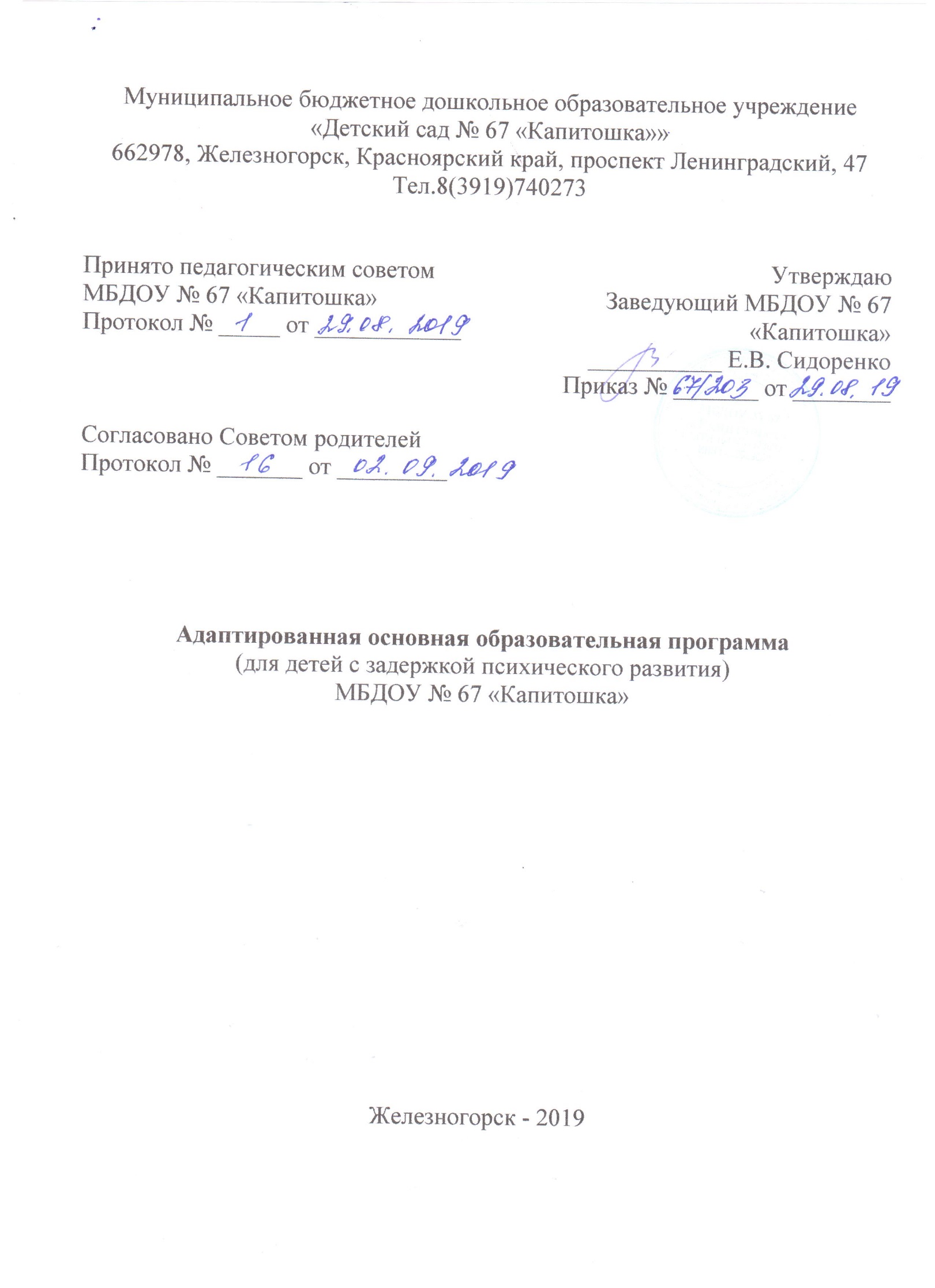 \Содержание:Целевой раздел Пояснительная записка1.1.Цели и задачи реализации программы1.2.Принципы подхода к формированию программы1.3.Особенности	развития	и	воспитания	детей	с ЗПР1.4.Планируемые результаты освоения программыСодержательный раздел2.1.Описание образовательной деятельности по пяти образовательным областям2.2.Описание использования программ и технологий2.3.Описание работы по коррекции воспитания детей2.4.Часть, формируемая участниками образовательного процесса2.5.Стимуляция детской инициативы2.6.Особенности взаимодействия с семьями воспитанниковОрганизационный раздел3.1.Материально-техническое обеспечение образовательного процесса3.2.Методическое сопровождение программы3.3.Организация режима пребывания детей в образовательном учреждении3.4.Организация образовательной деятельности3.5.Особенности организации предметно-развивающей средыПрезентация программыПриложения 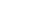 ЦЕЛЕВОЙ РАЗДЕЛПояснительная записка1.1.Цели и задачи программыАдаптированная	образовательная	программа	Муниципальногобюджетного дошкольного образовательного учреждения «Детский сад №67 «Капитошка», разработано для детей с ОВЗ (ограниченными возможностями здоровья) в соответствии с требованиями основных нормативных документов:Закона №273-ФЗ «Об образовании в Российской Федерации» от 29.12.2012г.;Федеральных государственных образовательных стандартов дошкольного образования, утвержденных приказом Министерства образования и науки РФ от 17.10.2013 № 1155;Конвенции о правах ребёнка (ратифицированной Верховным Советом Союза ССР от 13 июля 1990 г.);Закона  РФ  «Об  основных  гарантиях  прав  ребёнка  в  РФ»  №  124-ФЗ  от27.07.1998г.;Приказа МОиН РФ от 30.08.2013 года №1014 «Об утверждении порядка организации и осуществления образовательной деятельности по основным общеобразовательным программам-образовательным программам дошкольного образования»;Типового положения о специальном (коррекционном) образовательном учреждении для обучающихся, воспитанников с ограниченными возможностями здоровья (ред. от 10 марта 2009 г. № 216);Концепции дошкольного образованияСанитарно-эпидемиологических правил и нормативов СанПиН 2.4.1.3049-от 15 мая 2013 года, утвержденные Постановлением Главного государственного санитарного врача РФ № 26;Устава МБДОУ № 67«Капитошка»МБДОУ № 67 «Капитошка» является звеном муниципальной системыобразования г. Железногорска, обеспечивающим помощь семье в воспитании детей дошкольного возраста, оздоровлении и коррекции недостатков в развитии детей, в охране и укреплении их физического и психического здоровья, в развитии индивидуальных способностей детей.Вся работа проводится с учётом обеспечения права семьи на оказание ей помощи в воспитании и образовании детей дошкольного возраста на основе реализации Федерального Государственного образовательного стандарта и приоритетных направлений образовательной деятельности дошкольного учреждения:охраны и укрепления физического и психического здоровья детей, в том числе их эмоционального благополучия;обеспечения равных возможностей для полноценного развития каждого ребёнка в период дошкольного детства независимо от места проживания, пола, нации, языка, социального статуса, психофизиологических и других особенностей (в том числе ограниченных возможностей здоровья);обеспечения преемственности целей, задач и содержания образования, реализуемых в рамках образовательных программ различных уровней(далее – преемственность основных образовательных программ дошкольногои начального общего образования);создания благоприятных условий развития детей в соответствии с их возрастными и индивидуальными особенностями и склонностями, развития способностей и творческого потенциала каждого ребёнка как субъектаотношений с самим собой, другими детьми, взрослыми и миром;объединения обучения и воспитания в целостный образовательный процесс на основе духовно-нравственных и социокультурных ценностей и принятых в обществе правил и норм поведения в интересах человека, семьи, общества;формирования общей культуры личности детей, в том числе ценностей здорового образа жизни, развития их социальных, нравственных, эстетических, интеллектуальных, физических качеств, инициативности, самостоятельности и ответственности ребёнка, формирования предпосылок учебной деятельности;обеспечения вариативности и разнообразия содержания Программ и организационных форм дошкольного образования, возможности формирования Программ различной направленности с учётом образовательных потребностей, способностей и состояния здоровья детей;формирования социокультурной среды, соответствующей возрастным, индивидуальным, психологическим и физиологическим особенностям детей;обеспечения психолого-педагогической поддержки семьи и повышения компетентности родителей (законных представителей) в вопросах развития и образования, охраны и укрепления здоровья детей.1.2. Принципы подхода к формированию программыПринципы подхода к формированию программы отражены в ФГОС дошкольного образования. Это:Поддержка разнообразия детства; сохранение уникальности и самоценности детства как важного этапа в общем развитии человека, самоценность детства – понимание (рассмотрение) детства как периода жизни значимого самого по себе, без всяких условий; значимого тем, что происходит с ребёнком сейчас, а не тем, что этот период есть период подготовки к следующему периоду.Личностно-развивающий и гуманистический характер взаимодействия взрослых (родителей (законных представителей), педагогических и иных работников Организации) и детей.Уважение личности ребенка.Реализация Программы в формах, специфических для детей данной возрастной группы, прежде всего в форме игры, познавательной и исследовательской деятельности, в форме творческой активности, обеспечивающей художественно-эстетическое развитие ребёнка.Программа направлена на:создание условий развития ребёнка, открывающих возможности для его позитивной социализации, его личностного развития, развития инициативы и творческих  способностей	 на	основе	сотрудничества со взрослыми	и  сверстниками и соответствующим возрасту видам деятельности;на	создание  развивающей  образовательной  среды,  которая  представляет собой систему условий социализации и индивидуализации детей.При разработке программы учитывались следующие принципы:Принцип универсализма: привлечение ребёнка к разнообразным видам деятельностиПринцип системного, целостного и динамического изучения ребёнка: опора на зону ближайшего развития с учётом актуального уровня развития ребёнка (концепция Л.С. Выготского).Принцип дифференциации: организация обучения и развития детей с учётом уровня актуального развития каждого ребёнка.Принцип сотрудничества: формирование личности ребёнка происходит в сотрудничестве и совместной деятельности всех специалистов ДОУ, детей и родителей.Принцип оптимализма: организация деятельности педагога и ребёнка строится на основе изучения, прогнозирования, поддержки развития ребёнка в заданных условиях среды обитания. Конечная цель педагога – развитие потребности ребёнка в саморазвитии.Принцип комплексности: решение любой педагогической задачи с учётом всех факторов (состояние здоровья ребёнка, оказывающее влияние на его работоспособность, интересов, потребностей, уровня развития ребёнка, сложности задачи).Принцип культуросообразности и региональности: опора в воспитании и развитии детей на общечеловеческие ценности, знакомство с национальной культурой, историческим и культурным достоянием региона.Принцип гуманизации: ориентация педагога на личность ребёнка, обеспечение условий для творческого, интеллектуального развития детей, проявления уникальности каждого ребёнка, выработка индивидуального стиля деятельности воспитателя, возможность проявить своё творческое «я».Принцип преемственности между двумя ступенями образования: учёт запросов следующего звена образовательного процесса – начальной школы.       1.3. Значимые для разработки и реализации характеристики контингента воспитанников с ЗПРЗадержка психического развития представляет собой общую психическую незрелость, низкую познавательную активность, которая проявляется неравномерно во всех видах психической деятельности. Этим обусловлены особенности восприятия, памяти, внимания, мышления и эмоционально-волевой сферы детей ЗПР. Многие дети испытывают трудности в процессе восприятия (зрительного, слухового, тактильного). Снижена скорость перцептивных операций, их сенсорный опыт долго не закрепляется и не обобщается в слове.Отмечается недостаточность процесса переработки сенсорной информации. Зачастую дети не могут целостно воспринимать наблюдаемые объекты, они воспринимают их фрагментарно, выделяя лишь отдельные признаки. У них беденузок круг представлений об окружающих предметах и явлениях. Представления нередко не только схематичны, не расчленены, но даже и ошибочны, что самым отрицательным образом сказывается на содержании и результативной стороне всех видов детской деятельности. Особые трудности дети испытывают при овладении представлениями о величине, не выделяют и не обозначают отдельные параметры величины (длина, ширина, высота, толщина). Затруднён процесс анализирующего восприятия: дети не умеют выделить основные структурные элементы предмета, их пространственное соотношение, мелкие детали. Дети с ЗПР испытывают трудности ориентировки во времени и пространстве. Можно говорить о замедленном темпе формирования целостного образа предметов, что находит отражение в проблемах, связанных с изобразительной деятельностью, подготовке к письму. Отмечается недостаточная координация пальцев, кисти руки, недоразвитие мелкой моторики.всех детей с ЗПР наблюдаются и недостатки памяти, причём они касаются всех видов запоминания: непроизвольного и произвольного, кратковременного и долговременного. Они распространяются на запоминание как наглядного, так и (особенно) словесного материала, что не может не сказаться на успеваемости. При правильном подходе к обучению дети способны к усвоению некоторых мнемотехнических приемов, овладению логическими способами запоминания.Значительное отставание и своеобразие обнаруживается и в развитии их мыслительной деятельности. К началу школьного обучения дети не владеют в полной мере интеллектуальными операциями, являющимися необходимыми компонентами мыслительной деятельности. Речь идет об анализе, синтезе, сравнении, обобщении и абстрагировании. После получения помощи дети оказываются в состоянии выполнять предложенные им разнообразные задания на близком к норме уровне.Отличается от нормы и речь детей с ЗПР. Негрубое недоразвитие речи может проявляться в бедности и недостаточной дифференцированности словаря, трудностях усвоения логико-грамматических конструкций. Значительно отстают в развитии лексическая, семантическая стороны речи. Имеющиеся в словаре понятия часто неполноценны - сужены, неточны, иногда ошибочны.Дети рассматриваемой группы плохо овладевают грамматическими обобщениями, поэтому в их речи встречаются неправильные грамматические конструкции. Ряд грамматических категорий ими вообще не используется в речи. Дети испытывают трудности в понимании и употреблении сложных лексико-грамматических конструкций и некоторых частей речи.Со стороны слухового восприятия нет грубых расстройств, но главным образом страдают фонематические процессы. У значительной части детей наблюдается недостаточность фонетико-фонематического восприятия, снижения слухоречевой памяти. Это затрудняет понимание речи окружающих людей. Наряду с вышеперечисленными нарушениями, многим из них присущи дефекты произношения, что приводит к затруднениям в процессе овладения чтением и письмом. Если не организовать специальной коррекционной работы, то нарушения моторики пространственного восприятия, зрительно-моторных координаций, присущие ребёнку с ЗПР скажутся при обучении детей письму, в первую очередь на внешней картине письма, в каллиграфии. Коррекционнаяработа направлена на активизацию познавательной деятельности, обогащение словаря и развитие связной речи, укрепление общих движений и мелкой моторики, индивидуальная работа по коррекции речевых нарушений, позволит компенсировать отставание в речевом и психомоторном развитии детей в предшкольной подготовке.Значительным своеобразием отличается поведение этих детей. После поступления в школу они продолжают вести себя, как д ошкольники Ведущей деятельностью остаётся игра. У детей не наблюдается положительного отношения к школе. Учебная мотивация отсутствует или крайне слабо выражена. Разрабатывая модель коррекционно-развивающего обучения и воспитания с учётом особенностей психического развития воспитанников, педагог определяет основные направления и содержание коррекционной работы. Одним из компонентов готовности к школьному обучению является определённый объем знаний. Другие её компоненты - известный круг навыков, умений (в частности, некоторые умственные действия и операции) и необходимый уровень сформированности эмоционально-волевой сферы (прежде всего мотивов учения).Приобретённый в период дошкольного детства запас элементарных сведенийпредставлений, умений и навыков составляет основу овладения научно-теоретическими знаниями, служит предпосылкой усвоения изучаемых в школе предметов. Для овладения математикой по школьной программе ребёнок уже до школы должен приобрести практические знания о количестве, величине, форме предметов. Ребёнку надо уметь практически оперировать небольшими множествами (сравнивать, уравнивать, уменьшать и увеличивать), сравнивать предметы по некоторым параметрам (длине, ширине, тяжести и др.) Дошкольники с ЗПР, вследствие неравномерности всего хода психофизического развития, обладают значительно меньшим запасом элементарных практических знаний и умений, чем их нормально развивающиеся сверстники. Только коррекционные целенаправленные упражнения, задания, дидактические игры при целенаправленной систематической лечебно-восстановительной поддержке в специально созданных условиях образовательной среды во взаимодействии учителя- дефектолога, воспитателей и родителей помогают преодолеть указанные отклонения в развитии данной категории детей. Квалифицированная, своевременная коррекция недостатков психофизического статуса детей с ограниченными возможностями здоровья, тем самым обеспечивает н ашим воспитанникам равные стартовые возможности для дальнейшего обучения в общеобразовательной школе.1.4.Планируемые результаты освоения программыТребования Стандарта к результатам освоения Программы представлены в виде целевых ориентиров дошкольного образования, которые представляют собой социально-нормативные возрастные характеристики возможных достижений ребенка на этапе завершения уровня дошкольного образования. Специфика дошкольного детства (гибкость, пластичность развития ребёнка, высокий разброс вариантов его развития, его непосредственность и непроизвольность), а также системные особенности дошкольного образования (необязательность уровня дошкольного образования в Российской Федерации, отсутствие возможности вменения ребёнку какой-либо ответственности зарезультат) делают неправомерными требования от ребёнка дошкольного возраста конкретных образовательных достижений и обусловливают необходимость определения результатов освоения образовательной программы в виде целевых ориентиров.Целевые ориентиры дошкольного образования определяются независимо от форм реализации Программы, а также от её характера, особенностей развития детей и Организации, реализующей Программу.Целевые ориентиры не подлежат непосредственной оценке, в том числе в виде педагогической диагностики (мониторинга), и не являются основанием для их формального сравнения с реальными достижениями детей. Они не являются основой объективной оценки соответствия установленным требованиям образовательной деятельности и подготовки детей. Освоение Программы не сопровождается проведением промежуточных аттестаций и итоговой аттестации воспитанников.целевым ориентирам на этапе завершения дошкольного образования относятся следующие социально-нормативные возрастные характеристики возможных достижений ребёнка:ребёнок овладевает основными культурными способами деятельности, проявляет инициативу и самостоятельность в разных видах деятельности – игре, общении, познавательно-исследовательской деятельности, конструировании и др.; способен выбирать себе род занятий, участников по совместной деятельности; ребёнок обладает установкой положительного отношения к миру, к разным видам труда, другим людям и самому себе, обладает чувством собственного достоинства;активно взаимодействует со сверстниками и взрослыми, участвует в совместных играх. Способен договариваться, учитывать интересы и чувства других, сопереживать неудачам и радоваться успехам других, адекватно проявляет свои чувства, в том числе чувство веры в себя, старается разрешать конфликты;ребёнок обладает развитым воображением, которое реализуется в разных    видах деятельности, и прежде всего в игре; ребёнок владеет разными формами и видами игры, различает условную и реальную ситуации, умеет подчиняться разным правилам и социальным нормам;ребёнок достаточно хорошо владеет устной речью, может выражать свои    мысли и желания, может использовать речь для выражения своих мыслей, чувств и желаний, построения речевого высказывания в ситуации общения, может выделять звуки в словах, у ребёнка складываются предпосылки грамотности;у ребёнка развита крупная и мелкая моторика; он подвижен, вынослив, владеет основными движениями, может контролировать свои движения и управлять ими; ребёнок способен к волевым усилиям, может следовать социальным нормам    поведения и правилам в разных видах деятельности, во взаимоотношениях со взрослыми и сверстниками, может соблюдать правила безопасного поведения и личной гигиены; ребёнок проявляет любознательность, задаёт вопросы взрослым исверстникам, интересуется причинно-следственными связями, пытается самостоятельно придумывать объяснения явлениям природы и поступкам людей; склонен наблюдать, экспериментировать. Обладает начальными знаниями о себе, о природном и социальном мире, в котором он живёт; знаком с произведениями детской литературы, обладает элементарными представлениями из области живой природы, естествознания математики, истории и т.п.; ребёнок способен к принятию собственных решений, опираясь на свои знания и умения в различных видах деятельности.Целевые ориентиры Программы выступают основаниями преемственности дошкольного и начального общего образования. При соблюдении требованийусловиям реализации Программы настоящие целевые ориентиры предполагают формирование у детей дошкольного возраста предпосылок к учебной деятельности на этапе завершения ими дошкольного образования.Описание планируемых результатов 6-7 летОбразовательная область «Познавательное развитие» ФЭМПСамостоятельно объединяет различные группы предметов, имеющие общий признак, в единое множество и удаляет из множества отдельные его части (часть предметов);Устанавливает связи и отношения между целым множеством и различными его частями (частью); находит части целого множества и целое по известным частям;Считает до 10 и дальше (количественный, порядковый счет в пределах 20);Называет числа в прямом (обратном) порядке до 10, начиная с любого числа натурального ряда (в пределах 10);Соотносит цифру (0-10) и количество предметов;Составляет и решает задачи в одно действие на сложение и вычитание, пользуется цифрами и арифметическими знаками (+, —, =, <, > );Различает величины: длину (ширину, высоту), объем (вместимость), массу (вес предметов) и способы их измерения;Измеряет длину предметов, отрезки прямых линий, объемы жидких и сыпучих веществ с помощью условных мер. Понимает зависимость между величиной меры и числом (результатом измерения);Делит предметы (фигуры) на несколько равных частей; сравнивает целый предмет и его часть;Различает, называет и сравнивает: отрезок, угол, круг (овал), многоугольники (треугольники, четырехугольники, пятиугольники и др.), шар, куб.Ориентируется в окружающем пространстве и на плоскости (лист, страница, поверхность стола и др.), обозначает взаимное расположение и направление движения объектов;Определяет и называет  временные отношения (день – неделя - месяц);Называет состав чисел первого десятка из двух меньших;Умеет получать каждое число первого десятка, прибавляя единицу к предыдущему и вычитая единицу из следующего за ним в ряду;Знает название текущего месяца года; последовательность всех дней недели, времен года.Образовательная область «Речевое развитие» Подготовка к обучению грамоте, звуковая культура речи.Обозначает звуки буквами;Знает о двух основных группах звуков русского языка — гласных и согласных;Различает гласные и согласные звуки, опираясь на особенности звучания и артикуляции;Использует условное обозначение гласных и согласных звуков;Различает твердые и мягкие согласные;Выделяет предложение из устной речи;Выделяет из предложения слово;Правильно использует термин «звук», «гласный звук», «согласный звук», «слово», «предложение»;Делит двусложные и трехсложные слова с открытыми слогами (на-ша Ма-ша, ма-ли-на, бе-рё-за) на части;Умеет составлять слова из слогов (устно);Умеет выполнять звуко - буквенный анализ слов.Грамматический строй речи.Активно использует в речи слова, обозначающие изученные предметы и явления окружающей действительности, обобщающие понятия; употребляет синонимы, антонимы, сложные предложения разных видов.Образовывает однокоренные слова, существительные с суффиксами, глаголы с приставками, прилагательные в превосходной степени; согласовывает слова в предложении;Строит сложноподчинённые предложения;Связная речь.Строит высказывания из трёх-четырёх предложений, следит за правильным согласованием существительных с прилагательными и числительными в роде, числе, падеже;Пересказывает небольшие литературные произведения, сочиняет рассказы по сюжетной картине, серии сюжетных картин, описывает предмет по алгоритму.Описание планируемых результатов (5-6 лет) Образовательная область «Познавательное развитие» ФЭМПСчитает (отсчитывает) в пределах 10;Правильно пользуется количественными и порядковыми числительными (в пределах 10), отвечает на вопросы: «Сколько?», «Который по счету?»;Уравнивает неравные группы предметов двумя способами (удаление и добавление единицы);Сравнивает предметы на глаз (по длине, ширине, высоте, толщине); проверяет точность определений путем наложения или приложения;Размещает предметы различной величины (до 7-10) в порядке возрастания, убывания их длины, ширины, высоты, толщины;Выражает словами местонахождение предмета по отношению к себе, другим предметам;Ориентируется на листе бумаги (справа — слева, вверху — внизу, в середине, в углу);Знает некоторые характерные особенности знакомых геометрических фигур (круг, треугольник, квадрат, прямоугольник, овал, четырехугольник; равенство, неравенство сторон);Называет утро, день, вечер, ночь; имеет представление о смене частей суток;Называет день недели, устанавливает последовательность различных событий: что было раньше (сначала), что позже (потом), определяет, какой день сегодня, какой был вчера, какой будет завтра.Образовательная область «Речевое развитие»Знает свое имя и фамилию, возраст, гендерную принадлежность, имена членов своей семьи, кем работают;Называет город, домашний адрес;Знает название родного города (поселка), страны, ее столицу.Различает и называет виды транспорта, предметы, облегчающие труд человека в бытуНазывает времена года, отмечает их особенности.Знает о взаимодействии человека с природой в разное время года.Знает о значении солнца, воздуха и воды для человека, животных, растений.Бережно относится к природе.Способен принять задачу на запоминание, помнит поручение взрослого, может выучить небольшое стихотворение.Умеет связно, последовательно и выразительно пересказывать небольшие сказки, рассказы.Составляет по образцу рассказы по сюжетной картине, по набору картинок; последовательно, без существенных пропусков пересказывает небольшие литературные произведения.Умеет подбирать к существительному несколько прилагательных; заменять слово другим словом со сходным значением.Развитие фонетико-фонематического восприятия Старшая группаРазличение неречевых и речевых звуков;Умеет воспроизводить в правильном порядке последовательность слогов и слов-паронимов;Выделяет заданный звук из ряда других звуков;Подбирает слова на заданный звук; может определить место звука в слове (начало, середина, конец);Относит звуки к гласным и согласным на основе особенностей их произнесения и звучания;Условно обозначает гласные и согласные соответствующим цветом;Умеет выполнять звуковой анализ односложных слов;Подбирает слова на первый ударный гласный  звук;Определяет первый согласный;Определяет последний звук в слове.Описание планируемых результатов (4-5 лет) Образовательная область «Познавательное развитие» ФЭМПРазличает, из каких частей составлена группа предметов, называть их характерные особенности (цвет, величина, форма);Считает до 5 (количественный счет), отвечать на вопрос «Сколько всего?»;Сравнивает количество предметов в группах на основе счета (в пределах 5), а также путем поштучного соотнесения предметов двух групп (составления пар); определяет, каких предметов больше, меньше, равное количествСравнивает два предмета по величине (больше — меньше, выше — ниже, длиннее — короче, одинаковые, равные) на основе приложения их друг к другу или наложения;Различает и называет круг, квадрат, треугольник, прямоугольник, шар, куб; знает их характерные отличия;Определяет положение предметов в пространстве по отношению к себе (вверху —внизу, впереди — сзади; далеко - близко); умеет двигаться в нужном направлении по сигналу: вперед и назад, вверх и вниз (по лестнице); · Определяет части суток.Образовательная область «Речевое развитие» Развитие речевого (фонематического) восприятияУмеет воспроизвести слоговые ряды в заданной последовательности;Дифференцирует слова, близкие  по звучанию;Умеет выделять определенный звук из звукового ряда;Различение неречевых и речевых звуков;Выделяет гласный  звук из ряда звуков.Ознакомление с окружающим миром и развитие речиЗнает свое имя и фамилию, возраст, гендерную принадлежность, имена членов своей семьи, кем работают; - Называет город, домашний адрес;Называет  домашних  животных,  растения,  времена  года,  игрушки,сказки;Различает и называет некоторые растения ближайшего окружения;Объясняет функциональное назначение предметов;Понимает и употребляет простые и сложные предлоги;Понимает  и  преобразовывает	в  активной  речи  единственное  имножественное число существительных;Имеются в активном словаре	существительные, прилагательные,глаголы;Умеет правильно согласовывать существительные с прилагательными, учитывая род, число;Составляет связный рассказ по картинке, пересказывает тексты с помощью вопросов педагога;Понимает и употребляет слова-антонимы;Образует	форму  мн.  числа  существительных,  употребляет  эти существительные в имен. и вин. падежах; правильно употреблять форму мн. числа родит. падежа существительных (вилок, яблок).Описание планируемых результатов 3-4 года Образовательная область «Познавательное развитие»  ФЭМПГруппировать предметы по цвету, размеру, форме (отбирать все красные, все большие, все круглые предметы и т. д.).Составлять при помощи взрослого группы из однородных предметов и выделять один предмет из группы.Находить в окружающей обстановке один и много одинаковых предметов.Определять количественное соотношение двух групп предметов; понимать конкретный  смысл слов: больше - меньше, столько же.Различать круг, квадрат, треугольник, предметы, имеющие углы и круглуюформу.Понимать смысл обозначений: вверху - внизу, впереди - сзади, слева - справа, на,  над - под, верхняя - нижняя (полоска).Понимать смысл слов: утро, вечер, день, ночь.КонструированиеЗнать, называть и правильно использовать детали строительного материала.Располагать кирпичики, пластины вертикально.Изменять постройки, надстраивая или заменяя одни детали другими.Образовательная область «Речевое развитие» Ознакомление с окружающим миром и развитие речи:Рассматривать сюжетные картинки.Отвечать на разнообразные вопросы взрослого, касающиеся ближайшего окружения.Рассказывать содержание произведения с опорой на рисунки в книге, на вопросы педагога.Читать наизусть небольшое стихотворение при помощи взрослого.Заинтересованно слушать знакомые и новые сказки, стихотворения,рассказы.Образовательная область «Социально-коммуникативное развитие» Театрализованные игрыСледить за развитием театрализованного действия и эмоционально на него отзываться (кукольный, драматический театры).Разыгрывать по просьбе взрослого и самостоятельно небольшие отрывки из знакомых сказок. Имитировать движения, мимику, интонацию изображаемых героев.Дидактические игрыПодбирать предметы по цвету и величине (большие, средние и маленькие; 2–3 цветов);Собирать пирамидку из уменьшающихся по размеру колец, чередуя в определенной последовательности 2–3 цвета;Собирать картинку из 4 частей.При реализации Программы проводится оценка индивидуального развития детей. Такая оценка производится педагогическим работником в рамках педагогического наблюдения. Педагогическое наблюдение – оценка индивидуального развития детей дошкольного возраста, связанная с оценкой эффективности педагогических действий и лежащая в основе их дальнейшего планирования. Психологическая диагностика – выявление и изучение индивидуально-психологических особенностей детей (проводится с письменного разрешения родителей (законных представителей).детском саду проводится мониторинг уровня развития детей. Мониторинг предполагает в начале каждого учебного года проведение комплексного психолого - педагогического изучения ребёнка в целях уточнения диагноза при динамическом наблюдении за деятельностью ребёнка, оценку уровня и особенностей психического развития для определения его образовательных потребностей, и на основе полученных результатов позволяет разработать образовательный маршрут и индивидуальную коррекционно-развивающую программу (по необходимости).Педагоги осуществляют мониторинг усвоения программы ребёнком по пяти образовательным областям. Форма проведения мониторинга преимущественно представляет собой наблюдение за активностью ребёнка вразличные периоды пребывания в дошкольном учреждении, анализ продуктов детской деятельности и специальные педагогические пробы, организуемые педагогом. Кроме этого проводится психологическая диагностика готовности детей к обучению в школе.2. Содержательный раздел2.1. Описание образовательной деятельности по пяти образовательным областямСодержание образовательной программы МБДОУ № 67 обеспечивает развитие личности, мотивации и способностей детей в различных видах деятельности и охватывает следующие структурные единицы, представляющие определенные направления развития и образования детей (далее - образовательные области):социально-коммуникативное развитие;познавательное развитие;речевое развитие;художественно-эстетическое развитие;физическое развитие.Образовательная область «Социально-коммуникативное развитие» направлено на усвоение норм и ценностей, принятых в обществе, включая моральные и нравственные ценности; развитие общения и взаимодействия ребенка со взрослыми и сверстниками; становление самостоятельности, целенаправленности и саморегуляции собственных действий; развитие социального и эмоционального интеллекта, эмоциональной отзывчивости, сопереживания, формирование готовности к совместной деятельности со сверстниками, формирование уважительного отношения и чувства принадлежности к своей семье и к сообществу детей и взрослых в Организации; формирование позитивных установок к различным видам труда и творчества; формирование основ безопасного поведения в быту, социуме, природе. Основная цель – овладение навыками коммуникации и обеспечение оптимального вхождения детей с ОВЗ в общественную жизнь. Задачи социально-коммуникативного развития:формирование  у  ребёнка  представлений  о  самом  себе  и  элементарныхнавыков для выстраивания адекватной системы положительных личностныхоценок и позитивного отношения к себе;формирование навыков самообслуживания;формирование умения сотрудничать с взрослыми и сверстниками;адекватно воспринимать окружающие предметы и явления, положительно относиться к ним;формирование	предпосылок	и	основ  экологического	 мироощущения, нравственного	отношения	к позитивным\национальным традициям	и общечеловеческим ценностям;формирование умений использовать вербальные средства общения в условиях их адекватного сочетания с невербальными средствами в контексте различных видов детской деятельности и в свободном общении.При реализации задач данной образовательной области у детей с ОВЗ формируются представления о многообразии окружающего мира, отношений квоспринимаемым социальным явлениям, правилам, общепринятым нормам социума и осуществляется подготовка детей с ограниченными возможностями к самостоятельной жизнедеятельности. Освоение детьми с ОВЗ общественного опыта будет значимо при системном формировании педагогом детской деятельности. При таком подходе у ребенка складываются психические новообразования: способность к социальным формам подражания, идентификации, сравнению, предпочтению. На основе взаимодействия со сверстниками развиваются и собственные позиции, оценки, что дает возможность ребенку с ОВЗ занять определенное положение в коллективе здоровых сверстников. Работа по освоению первоначальных представлений социального характера и развитию коммуникативных навыков, направленных на включение детей с ограниченными возможностями здоровья в систему социальных отношений, осуществляется по нескольким направлениям:повседневной жизни путем привлечения внимания детей друг к другу, оказания взаимопомощи, участия в коллективных мероприятиях;процессе специальных игр и упражнений, направленных на развитие представлений о себе, окружающих взрослых и сверстниках;процессе обучения сюжетно-ролевым и театрализованным играм, играм-драматизациям, где воссоздаются социальные отношения между участниками, позволяющие осознанно приобщаться к элементарным общепринятым нормам и правилам взаимоотношений;процессе хозяйственно-бытового труда и в различных видах деятельности.	Работа по формированию социально-коммуникативных умений должнабыть повседневной и органично включаться во все виды деятельности: быт, игру, обучение. В работе по формированию социальных умений у детей с ОВЗ важно создать условия, необходимые для защиты, сохранения и укрепления здоровья каждого ребенка, формирования культурно-гигиенических навыков, потребности вести здоровый образ жизни; развивать представления о своем здоровье и о средствах его укрепления. Для реализации задач необходимо правильно организовать режим дня в детском саду и дома, чередовать различные виды деятельности и отдыха, способствующие чёткой работе организма. Дети с ОВЗ могут оказаться в различной жизненной ситуации, опасной для здоровья, жизни, поэтому при формировании знаний, умений и навыков, связанных с жизнью человека в обществе, педагог, воспитатель может «проигрывать» несколько моделей поведения в той или иной ситуации, формируя активную жизненную позицию, ориентировать детей на самостоятельное принятие решений.Наиболее типичные ситуации, где можно сформулировать простейшие алгоритмы поведения:пользование общественным транспортом;правила безопасности дорожного движения;домашняя аптечка;пользование электроприборами;поведение в общественных местах (вокзал, магазин) и др.;сведения о предметах или явлениях, представляющих опасность для человека (огонь, травматизм, ядовитые вещества).На примере близких жизненных ситуаций дети усваивают правила поведения, вырабатывают положительные привычки, позволяющие им осваивать жизненное пространство. Анализ поведения людей в сложных ситуациях, знание путей решения некоторых проблем повышает уверенность ребёнка в себе, укрепляет эмоциональное состояние.Особое место в образовательной области по формированию социально-коммуникативных умений занимает обучение детей с ОВЗ элементарным трудовым навыкам, умениям действовать простейшими инструментами, такая работа включает:организацию практической деятельности детей с целью формирования у них навыков самообслуживания, определенных навыков хозяйственно- бытового труда и труда в природе;ознакомление детей с трудом взрослых, с ролью труда в жизни людей, воспитания уважения к труду;обучение умению называть трудовые действия, профессии и некоторые орудия труда;обучение уходу за растениями, животными;обучение ручному	труду (работа  с	бумагой,	картоном,	природнымматериалом, использование клея, ножниц, разрезание бумаги, наклеиваниевырезанных форм	на	бумагу,	изготовление	поделок	из  коробочек  иприродного материала и др.);изготовление коллективных работ;формирование умений применять поделки в игре.Овладевая разными способами усвоения общественного опыта, дети с ОВЗучатся действовать по подражанию, по показу, по образцу и пословесной  инструкции.  Формирование  трудовой  деятельности  детей  с  ОВЗосуществляется с учётом их психофизических возможностей и индивидуальныхособенностей.Освоение социально-коммуникативных умений для ребёнка с ОВЗ обеспечивает полноценное включение в общение, как процесс установления и развития контактов с людьми, возникающих на основе потребности в совместной деятельности. Центральным звеном в работе по развитию коммуникации используются коммуникативные ситуации – это особым образом организованные ситуации взаимодействия ребёнка с объектами и субъектами окружающего мира посредством вербальных и невербальных средств общения.Для дошкольников с ОВЗ строим образовательную работу на близком и понятном детям материале, максимально охватывая тот круг явлений, с которыми они сталкиваются. Знакомство с новым материалом проводим на доступном детям уровне.Познавательное развитие предполагает развитие интересов детей, любознательности и познавательной мотивации; формирование познавательных действий, становление сознания; развитие воображения и творческой активности; формирование первичных представлений о себе, других людях, объектах окружающего мира, о свойствах и отношениях объектов окружающего мира (форме, цвете, размере, материале, звучании, ритме, темпе, количестве, числе, части и целом, пространстве и времени, движении и покое, причинах и следствиях и др.), о малой родине и Отечестве, представлений о социокультурных ценностях нашего народа, об отечественных традициях и праздниках, о планете Земля как общем доме людей, об особенностях её природы, многообразии стран и народов мира.Познавательные процессы окружающей действительности дошкольников с ограниченными возможностями обеспечиваются процессами ощущения, восприятия , мышления, внимания, памяти, соответственно выдвигаются следующие задачи познавательного развития:формирование и совершенствование перцептивных ействий; ознакомление и формирование сенсорных эталонов; развитие внимания, памяти;развитие наглядно-действенного и наглядно-образного мышления. Образовательная область «Познавательное развитие» включает:Сенсорное  развитие,  в  процессе  которого  у  детей  с  ограниченнымивозможностями	развиваются	все	виды	восприятия:	зрительное, слуховое,тактильно-двигательное,  обонятельное,  вкусовое.  На  их  основе формируютсяполноценные представления о внешних свойствах предметов, их форме, цвете,величине,  запахе,  вкусе,  положении  в  пространстве  и времени.  Сенсорноевоспитание предполагает развитие мыслительных процессов:  отождествления,сравнения, анализа, синтеза, обобщения, классификации и абстрагирования, атакже	стимулирует	развитие	всех  сторон	речи:	номинативной	функции,фразовой	речи,	способствует  обогащению  и  расширению  словаря  ребенка.Имеющиеся нарушения зрения, опорно-двигательного  аппарата  препятствуютполноценному  сенсорному развитию,	поэтому  при	организации	работы  посенсорному	развитию необходимо учитывать	психо-физические	особенностикаждого ребенка с ОВЗ.  Это  находит  отражение  в  способах  предъявленияматериала (показ, использование табличек с текстом заданий или названиямипредметов, словесно-жестовая форма объяснений, словесное устное объяснение);подборе  соответствующих  форм  инструкций.  	При  планировании  работы  и подборе упражнений по сенсорному развитию следует исходить из того, насколько они будут доступны для выполнения, учитывая имеющиеся нарушения у детей, степень их тяжести. Развитие познавательно - исследовательской деятельности и конструктивной деятельности,	направленное	на	формирование	правильного восприятия пространства, целостного  восприятия  предмета,  развитие  мелкоймоторики	рук	и	зрительно-двигательную	координацию	для	подготовки	ковладению навыками	письма;	развитие	любознательности,	воображения;расширение запаса  знаний  и  представлений  об  окружающем  мире.  Учитывая  быструю утомляемость детей с ОВЗ, образовательную деятельность следует планировать на доступном материале, чтобы ребёнок мог увидеть результат своей деятельности. В ходе работы необходимо применять различные формы поощрения дошкольников, которым особенно трудно выполнять задания (дети с ДЦП, умственная отсталость).Формирование элементарных математических представлений предполагает обучение детей умениям сопоставлять, сравнивать, устанавливать соответствие между различными множествами и элементами множеств, ориентироваться во времени и пространстве. При обучении дошкольников с ОВЗ необходимо опираться на сохранные анализаторы, использовать принципы наглядности, от простого к сложному. Количественные представления следует обогащать в процессе различных видов деятельности. При планировании работы по формированию элементарных математических представлений следует продумывать объем программного материала с учетом реальных возможностей дошкольников (дети с ЗПР, интеллектуальными нарушениями), это обусловлено низким исходным уровнем развития детей и замедленным темпом усвоения изучаемого материала.Образовательная область «Речевое развитие» включает владение речью как средством общения и культуры; обогащение активного словаря; развитие связной, грамматически правильной диалогической и монологической речи; развитие речевого творчества; развитие звуковой и интонационной культуры речи, фонематического слуха; знакомство с книжной культурой, детской литературой, понимание на слух текстов различных жанров детской литературы; формирование звуковой аналитико- синтетической активности как предпосылки обучения грамоте.Задачи развития речи для детей с ОВЗ:формирование структурных компонентов системы языка – фонетического, лексического, грамматического;формирование навыков владения языком в его коммуникативной функции – развитие связной речи, двух форм речевого общения – диалога и монолога;формирование способности к элементарному осознанию явлений языка и речи.Основные направления работы по развитию речи дошкольников:Развитие словаря. Овладение словарным запасом составляет основу речевого развития детей, поскольку слово является важнейшей единицей языка. В словаре отражается содержание речи. Слова обозначают предметы и явления, их признаки, качества, свойства и действия с ними. Дети усваивают слова, необходимые для их жизнедеятельности и общения с окружающими.Воспитание звуковой культуры речи. Данное направление предполагает: развитие речевого слуха, на основе которого происходит восприятие и различение фонологических средств языка; обучение правильному звукопроизношению; воспитание орфоэпической правильности речи; овладение средствами звуковой выразительности речи (тон речи, тембр голоса, темп, ударение, сила голоса, интонация).Формирование грамматического строя речи. Формирование грамматического строя речи предполагает развитие морфологической стороны речи (изменение слов по родам, числам, падежам), способов словообразования и синтаксиса (освоение разных типов словосочетаний и предложений).Развитие связной речи. Развитие связной речи включает развитие диалогической и монологической речи. Диалогическая речь является основной формой общения детей дошкольного возраста. Важно учить ребенка вести диалог, развивать умение слушать и понимать обращенную к нему речь, вступать в разговор и поддерживать его, отвечать на вопросы и спрашивать самому, объяснять, пользоваться разнообразными языковыми средствами, вести себя с учетом ситуации общения. Не менее важно и то, что  в диалогической речи развиваются умения, необходимые для более сложной формы общения – монолога, умений слушать и понимать связные тексты, пересказывать, строить самостоятельные высказывания разных типов. Формирование элементарного опознавания явлений языка и речи, обеспечивающее подготовку детей к обучению грамоте, чтению и письму.Развитие фонематического слуха, развитие мелкой моторики руки. Конкретизация задач развития речи носит условный характер в работе с детьми с ОВЗ, они тесно связаны между собой. Эти отношения определяются существующими связями между различными единицами языка. Обогащая, например, словарь, мы одновременно заботимся о том, чтобы ребёнок правильно и чётко произносил слова, усваивал разные их формы, употреблял слова в словосочетаниях, предложениях, в связной речи. В связной речи отражены все другие задачи речевого развития: формирование словаря, грамматического строя, фонетической стороны. В ней проявляются все достижения ребёнка в овладении родным языком. Взаимосвязь разных речевых задач на основе комплексного подхода к их решению создает предпосылки для наиболее эффективного развития речевых навыков и умений. Развитие речи у дошкольников с ОВЗ осуществляется во всех видах деятельности: игра, занятия по физическому развитию, изобразительная деятельность (рисование, лепка, аппликация, конструирование), музыка и др.; в свободный деятельности, в общении со всеми, кто окружает ребенка.Наиболее значимым видом работы по развитию речи является чтение художественной литературы. Художественная литература, являясь сокровищницей духовных богатств людей, позволяет восполнить недостаточность общения детей с ОВЗ с окружающими людьми, расширить кругозор, обогатить жизненный и нравственный опыт. Литературные произведения вовлекают детей в раздумья над поступками и поведением людей, происходящими событиями; побуждают к их оценке и обогащают эмоциональную сферу. Чтение художественной литературы имеет коррекционную направленность, так как стимулирует овладение детьми словесной речью, развитие языковой способности, речевой деятельности. Включенность в эту работу детей с ОВЗ , у которых отмечается разный уровень речевых умений, будет эффективной, если соблюдать ряд условий:выбирать произведения с учетом степени его доступности и близости содержания жизненному опыту детей;предварительно беседовать с детьми о событиях из жизни людей близких к содержанию литературных произведений и проводить заключительную беседу для выяснения степени усвоения произведения, осмысления причинно-следственной зависимости;подбирать иллюстрации, картинки к произведениям, делать макеты; организовывать драматизации, инсценировки;демонстрировать действия по конструктивной картине с применением подвижных фигур;проводить словарную работу;адаптировать тексты по лексическому и грамматическому строю с учётомуровня	речевого	развития	ребенка	(для	детей	с	нарушениями	речи,интеллектуальными нарушениями);предлагать детям отвечать на вопросы;предлагать детям разные виды работы: подобрать иллюстрации к прочитанному тексту, пересказать текст; придумать окончание к заданному началу. Все это способствует осмыслению содержания литературного произведения.Имеющиеся нарушения слуха, зрения, опорно-двигательного аппарата, речи, эмоционально-волевой сферы, интеллекта определяют разный уровень владения речью. Это является основополагающим в проектировании работы по развитию речи для каждого ребенка с ОВЗ.Для детей с интеллектуальными нарушениями особое значение имеет словарная работа, которая проводится на основе ознакомления с окружающей жизнью. Её задачи и содержание определяются с учётом познавательных возможностей детей и предполагают освоение значений слов на уровне элементарных понятий. Главное в развитии детского словаря  – освоение значений слов и их уместное употребление в соответствии с контекстом высказывания, с ситуацией, в которой происходит общение.Воспитание звуковой стороны речи, освоение грамматического строя, развитие связной речи представляет большую сложность для детей с ОВЗ всехкатегорий. Например, грамматические категории характеризуются абстрактностью и отвлеченностью. В норме дети усваивают грамматический строй практически, путем подражания речи взрослых и языковых обобщений. Для развития связной речи, освоения грамматических форм у детей с ОВЗ создаем специальные условия – разработки грамматических схем, разнообразного наглядного дидактического материала, включение предметно-практической деятельности и др. Преодоление нарушений звукопроизношения, наблюдаемых у детей с ОВЗ различных категорий, возможно при помощи специалиста, учителя-логопеда; учителя-дефектолога.Образовательная область «Художественно-эстетическое развитие» предполагает развитие предпосылок ценностно-смыслового восприятия ипонимания произведений искусства (словесного, музыкального, изобразительного), мира природы; становление эстетического отношения к окружающему миру; формирование элементарных представлений о видах искусства; восприятие музыки, художественной литературы, фольклора; стимулирование сопереживания персонажам художественных произведений; реализацию самостоятельной творческой деятельности детей (изобразительной, конструктивно-модельной, музыкальной и др.). Основная задача в работе с детьми с ОВЗ – формирование у детей эстетического отношения к миру, накопление эстетических представлений и образов, развитие эстетического вкуса, художественных способностей, освоение различных видов художественной деятельности. В этом направлении решаются как общеобразовательные, так и коррекционные задачи, реализация которых стимулирует развитие у детей с ОВЗ сенсорных способностей, чувства ритма, цвета, композиции; умения выражать в художественных образах свои творческие способности.Основные направления работы в данной образовательной области «Художественное	творчество».	Основная	цель	–	обучение	детей созданию творческих работ. Специфика методов обучения различным видам изобразительной  деятельности детей с ограниченными возможностями здоровья  должна	 строиться наприменении	средств,	отвечающих	их  психофизиологическим  особенностям.  Лепка  способствует  развитию  мелкой моторики рук, развивает точность выполняемых движений, в процессе работы дети	знакомятся	с различными  материалами,	их	свойствами.	Аппликация способствует	развитию	конструктивных	возможностей, формированию представлений	о	форме,	цвете.	Рисование	направлено	на	развитие манипулятивной деятельности и координации рук, укрепление мышц рук. В зависимости от степени сохранности зрения, двигательной сферы ребенка и его интеллектуальных и речевых возможностей, подбираем разноплановый	инструментарий,	максимально удобный	для	использования (величина, форма, объемность, цвет,  контрастность), продумываем способы предъявления материала (показ, использование табличек с текстом заданий или названий предметов, словесно-жестовая форма объяснений, словесное устное объяснение); подбираем соответствующие формы инструкций.Во время работы с детьми с ДЦП соблюдаем ряд условий, направленных на уменьшение влияния моторной недостаточности:сажаем ребёнка в удобную позу, способствующую нормализации мышечноготонуса, снижению напряжения;определяем ведущую руку у каждого ребёнка, имеющего нарушения ДЦП;для  снижения  гиперкинезов  пользуемся  такими  приёмами,  как  крепкоесжатие кисти руки ребёнка (в отдельных случаях требуется на руку ребёнканадеть браслеты – утяжелители);на	всех	этапах	работы	широко	используем	активно-пассивный	метод(взрослый своей рукой помогает действию руки ребенка).Музыка. Основная цель – слушание детьми музыки, пение; выполнение музыкально-ритмических движений; танцы; игра на музыкальных интрументах. Контингент детей неоднороден по степени выраженности дефектов и по уровню сохранности тех или иных функций, следовательно, рекомендуем уделять внимание способам предъявления звучания музыкальных инструментов, танцевальных движений, музыкальных инструментов для игры на них.Образовательная	область	«Физическое	развитие»	включаетприобретение опыта в следующих видах деятельности детей: двигательной, в том числе связанной с выполнением упражнений, направленных на развитие таких физических качеств,	как	координация	и	гибкость; способствующихправильному формированию опорно-двигательной системы организма, развитиюравновесия, координации движения, крупной и мелкой моторики обеих рук, атакже с правильным, не наносящем ущерба организму,  выполнением  основных  движений  (ходьба,  бег,  мягкие  прыжки,  повороты в обе стороны), формирование начальных представлений о некоторых видах спорта, овладение подвижными играми с правилами; становление целенаправленности и саморегуляции в двигательной сфере; становление ценностей здорового образа жизни, овладение его элементарными нормами и правилами (в питании, двигательном режиме, закаливании, при формировании полезных привычек и др.).Основная цель данной образовательной области в работе с детьми с ОВЗ– совершенствование функций формирующегося организма, развитие двигательных навыков, тонкой ручной моторики, зрительно- пространственной координации.режиме предусмотрены занятия физкультурой, игры и развлечения на воздухе, при проведении которых учитываются региональные и климатические условия.Работа по физическому воспитанию строится таким образом, чтобы решались и общие, и коррекционные задачи. Основная задача – стимулировать позитивные сдвиги в организме, формируя необходимые двигательные умения и навыки, физические качества и способности, направленные на жизнеобеспечение, развитие и совершенствование организма. На занятиях по физической культуре, наряду с образовательными и оздоровительными, решаются специальные коррекционные задачи:формирование в процессе физического воспитания пространственных и временных представлений; изучение в процессе предметной деятельности различнысвойств материалов, а также назначения предметов; развитие речи посредством движения;формирование в процессе двигательной деятельности различных видов познавательной деятельности; управление эмоциональной сферой ребёнка, развитие морально-волевыхкачеств личности, формирующихся в процессе специальных двигательных занятий, игр, эстафет.работу включаются физические упражнения: построения и перестроения; различные виды ходьбы и бега, лазание, ползание, метание, общеразвивающие упражнение на укрепление мышц спины, плечевого пояса, на координацию движений, на формирование правильной осанки, на развитие равновесия. Проводятся подвижные игры, направленные на совершенствование двигательных умений, формирование положительных форм взаимодействия между детьми.Адаптивная физкультура обеспечивает лечебный, общеукрепляющий, реабилитационный, профилактический и другие эффекты. Основные задачи, которые стоят перед адаптивной физической культурой:формировать у ребёнка осознанное отношение к своим силам в сравнении с силами здоровых сверстников; развивать способность к преодолению не только физических, но ипсихологических барьеров, препятствующих полноценной жизни;формировать компенсаторные навыки, умение использовать функции разных систем и органов вместо отсутствующих или нарушенных; развивать способность к преодолению физических нагрузок, необходимых для полноценного функционирования в обществе;формировать потребность быть здоровым, насколько это возможно, и вести здоровый образ жизни; стремление к повышению умственной и физическойработоспособности;формировать  осознание  необходимости  своего  личного  вклада  в  жизньобщества;формировать желание улучшать свои личностные качества. АФК объединяетвсе виды физической активности и спорта, которыесоответствуют интересам детей с проблемами в развитии и способствуютрасширению их возможностей.Цель АФК – улучшение качества жизни детей с ОВЗ посредством физической активности и спорта. Основной задачей является решение конкретных психомоторных проблем, как путем изменения самого ребёнка, так и изменения окружающей среды, по возможности устраняя в ней барьеры к более здоровому, активному образу жизни, к равным со своими здоровыми сверстниками возможностям заниматься спортом.	В совокупности обозначенные образовательные области обеспечивают решение общеразвивающих задач. Вместе с тем каждый из видов деятельности имеет свои коррекционные задачи и соответствующие методы их решения. Это связано с тем, что дети с ОВЗ имеют как общие, так и специфические особенности, обусловленные непосредственно имеющимися нарушениями. Содержание базовых направлений работы в программах воспитания и обучения сочетается со специальными коррекционными областями. Например, дети с эмоциональными расстройствами нуждаются в специальном воздействии, направленном на коррекцию их деятельностной сферы, на формирование навыков взаимодействия с взрослыми и со сверстниками. При сенсорных, двигательных нарушениях в содержание программы включаются такие коррекционные разделы, как: «Развитие зрительного восприятия», «Развитие и коррекция общих движений, совершенствование физиологических возможностей мышц кистей и пальцев рук» (для детей с недостатками двигательной сферы) и другое.Конкретное содержание указанных образовательных областей зависит от возрастных и индивидуальных особенностей детей, определяется целями и задачами Программы и может реализовываться в различных видах деятельности (общении, игре, познавательно-исследовательской деятельности – как сквозных механизмах развития ребёнка).Для детей дошкольного возраста (3 года - 8 лет) - ряд видов деятельности, таких как игровая, включая сюжетно-ролевую игру, игру с правилами и другие виды игры, коммуникативная (общение и взаимодействие со взрослыми и сверстниками), познавательно- исследовательская (исследования объектов окружающего мира и экспериментирования с ними), а также восприятие художественной литературы и фольклора, самообслуживание и элементарный бытовой труд (в помещении и на улице), конструирование из разного материала, включая конструкторы, модули, бумагу, природный и иной материал, изобразительная (рисование, лепка, аппликация), музыкальная (восприятие и понимание смысла музыкальных произведений, пение, музыкально-ритмические движения, игры на детских музыкальных инструментах) и двигательная (овладение основными движениями) формы активности ребёнка.Организация деятельности взрослых и детей по реализации и освоению Программы осуществляется в двух основных моделях организации образовательного процесса – совместная партнерская деятельность взрослого с детьми и свободная самостоятельная деятельность детей.Решение образовательных задач в рамках первой модели – совместной деятельности взрослого и детей - осуществляется как в виде непосредственно образовательной деятельности (не сопряженной с одновременным выполнением педагогами функций по присмотру и уходу за детьми), так и в виде образовательной деятельности, осуществляемой в ходе режимных моментов (решение образовательных задач сопряжено с одновременным выполнением функций по присмотру и уходу за детьми – утренним приемом детей, прогулкой, подготовкой ко сну, организацией питания и др.).Непосредственно образовательная деятельность реализуется через организацию различных видов детской деятельности (игровой,  двигательной, познавательно-исследовательской, коммуникативной, продуктивной, музыкально-художественной, трудовой, а также чтения художественной литературы) или их интеграцию с использованием разнообразных форм и методов работы, выбор которых осуществляется педагогами самостоятельно в зависимости от контингента детей, уровня освоения Программы и решения конкретных воспитательно- образовательных и корррекционно-развивающих задач.Непосредственная образовательная деятельность в группах компенсирующей направленности оздоровительной и компенсирующей направленности строятся с учётом учебного плана регламента непосредственно-образовательной деятельности.2.2. Описание использования вариативных программ и технологий.С.Г. Шевченко «Подготовка к школе детей с задержкой психического развития».Особенности коррекционной работы с детьми с ЗПР.Пособие содержит методические рекомендации по организации коррекционно-развивающего воспитания и подготовки к школе детей с задержкой психического развития (ЗПР), авторские программы подготовки к школе детей с ЗПР (5—6 и 6—7 лет), а также занятия на год (тематическое планирование) с указанием оборудования, дидактических и сюжетно- ролевых игр, используемых приемов.Программы и методические материалы для подготовки к школе детей с ЗПР строятся на основе современных подходов к организации преемственных связей между дошкольным и начальным звеньями системы непрерывного образования. Авторы программ дошкольной подготовки детей с ЗПР являются авторами стабильных типовых программ для начальной ступени коррекционно-развивающего обучения детей с ЗПР, действующих в стране с 1982 г.Учитывая разноплановость групп по работе с детьми ОВЗ, вариативныепрограммы используются с учетом диагнозов детейВиды детской деятельности и формы их организации (3 – 8 лет)Разнообразные формы работы с детьми с задержкой психического развитияв разных видах образовательной деятельностиОсновной единицей образовательного  процесса  выступает  образовательная  ситуация,  т.  е.  такая форма  совместной  деятельности  педагога  и  детей,  которая  планируется  и целенаправленно организуется педагогом с целью решения определенных задач развития,   воспитания   и  обучения. Модель образовательного процесса2.3.Описание работы по коррекции воспитания детейОрганизационными формами работы компенсирующей и комбинированной направленности являются занятия малыми подгруппами (по 2-3 ребенка), индивидуальные занятия. Реализация этих форм предполагает оказание адекватной и эффективной коррекционной помощи каждому ребёнку с особыми образовательными потребностями группой специалистов ДОУ.Основная и коррекционные образовательные программы, реализуемые в образовательном учреждении направлены на:коррекцию нарушений и отклонений в развитии у детей;формирование у них представлений об окружающем мире и самих себя в  нем;воспитание трудолюбия, любви к окружающей природе;успешную адаптацию к жизни в обществе;формирование	и	развитие	социальной,	коммуникативной	и интеллектуальной компетентности воспитанников;формирование готовности к обучению в школе.Целеполагание образовательной программы, представляется возможным конкретизировать через коррекционную направленность воспитательно- образовательного процесса в части: обеспечения психологического базиса для развития высших психических функций и предпосылок к школьному обучению в соответствии с индивидуальными особенностями и функциональными отклонениями в физическом и/или психическом развитии воспитанников;повышения качества нравственно-патриотического воспитания дошкольников через осуществление проектно-программного подхода, обогащение предметной среды в данном направлении.Специфические задачи:Совершенствование системы квалифицированной коррекции отклонений в физическом и психическом развитии воспитанников; Коррекционно-педагогическая помощь в интеграции детей с особенными образовательными потребностями в единое образовательное пространство.Вся система коррекционно-педагогической работы МБДОУ призвана обеспечить равноправное включение личности, развивающейся в условиях недостаточности (психической, физической, интеллектуальной) во все возможные и необходимые сферы жизни социума, достойный социальный статус и самореализацию в обществе.Основные задачи логопедической (дефектологической) службы:коррекция нарушений устной речи детей:формирование	правильного	произношения,	усвоение	лексических	играмматических средств языка, развитие навыков связной речи;своевременное предупреждение нарушений чтения и письма;активизация познавательной деятельности детей;коррекция недостатков эмоционально-личностного и социального развития;пропаганда логопедических знаний среди педагогов, родителей (законных представителей).осуществление ранней, полноценной социальной и образовательной интеграции воспитанников с особыми образовательными потребностями в среду нормально развивающихся сверстников путем создания условий для разнообразного общения детей в дошкольном образовательном учреждении;обучение родителей (законных представителей) педагогическим технологиям сотрудничества со своим ребенком, приемам и методам воспитания и обучения, оказание им психологической поддержки.Педагоги МБДОУ организуют, проводят и координируют коррекционно-развивающую, медико-восстановительную и воспитательно- образовательную работу: учитель-логопед (дефектолог), педагог – психолог, врач-педиатр, воспитатели групп, музыкальный руководитель, инструктор по физической культуре.Постоянно действующая городская психолого-медико-педагогическая комиссия (ГПМПК), определяет сроки коррекционно-развивающей работы индивидуально по отношению к каждому ребёнку. Решение о направлении детей в течение года на ГПМПК осуществляется на основании психолого-медико-педагогической комиссии ДОУ.Система взаимодействия воспитательно-образовательной и медико-восстановительной работы направлена на коррекцию психофизических и речевых недостатков и оказание помощи детям разных категорий нарушенного развитияосвоении Программы. Достижение цели обеспечивается своевременным терапевтическим воздействием, постановкой широкого круга образовательных, воспитательных, коррекционных и развивающих задач, решение которых осуществляется на специальных коррекционно-развивающих занятиях, созданием единого охранительного режима в детском саду и семье (в единстве образовательных и развивающих подходов в воспитании). Диагностико-консультативное направление работы основывается на основополагающем принципе дефектологии – принципе единства диагностики икоррекции. Реализация принципа обеспечивается комплексным междисциплинарным изучением и динамическим наблюдением за развитием ребёнка специалистами психолого-медико- педагогической комиссии (ПМПк) ДОУ. Исследования проводятся в течении всего года. С учётом рекомендаций ГПМПК на каждого ребёнка составляется программа, обеспечивающая индивидуальный подход в организации коррекционно-развивающей работы с ним.Комплексный подход при коррекции нарушения темпов психофизического развития обеспечивает интегрированные связи между специалистами, работающими с детьми с ЗПР.Подготовка к школе ребёнка с ЗПР осуществляется с целью помочь ему на начальной ступени обучения освоить необходимые знания, умения и навыки, способы учебной работы и адаптироваться в традиционной системе обучения. Формирование дошкольных знаний и представлений рассматривается не как самоцель, а как одно из средств психического развития ребёнка и воспитания у него положительных качеств личности.Созданная и функционирующая система взаимодействия специалистов  образовательного учреждения направлена на:Обеспечение всестороннего развития всех воспитанников.Сохранение и поддержание психического здоровья каждого воспитанника.Совместное планирование с учителем-дефектологом, учителем-логопедом и другими специалистами и организация совместной деятельности.Участие в составлении индивидуальных программ воспитания и обучения детей с ограниченными возможностями здоровья.Динамическое психолого-педагогическое изучение воспитанников. Соблюдение преемственности в работе с другими специалистами по выполнению индивидуальных маршрутов развития детей с ОВЗ.Обеспечение индивидуального подхода к каждому воспитаннику отклонениями в развитии с учётом рекомендаций специалистов.Консультирование	родителей	(законных представителей)	детей отклонениями в развитии по вопросам воспитания ребёнка в семье.Формы работы с детьми с ограниченными возможностями здоровьяРаспределение функций между воспитателями и специалистами коррекционного направления представлены в циклограмме непосредственно-образовательной деятельности.Учитель-дефектолог планирует и проводит коррекционные занятия в подгруппах и индивидуально, консультирует родителей, согласовывает план работы воспитателей и узких специалистов. Воспитатель – формирует у детей культурно-гигиенические навыки; организует игровую, трудовую, физическую деятельность детей, непосредственно образовательную деятельность, обеспечивает присмотр и уход за детьми. Музыкальный руководитель – проводит музыкальные занятия, готовит детей к участию в развлечениях. Инструктор ФК – проводит индивидуальную работу с детьми-инвалидами и детьми с ДЦП2.4. Часть, формируемая участниками образовательного процесса Коррекционно-развивающая работа с  детьми  с ограниченнымивозможностями здоровья (ЗПР) проводится учителем- дефектологом в ходе специфических видов детской видов деятельности (непосредственных наблюдений за изучаемыми предметами и явлениями, предметно-практической деятельности детей: действия с предметами или их изображениями для выявления их свойств, качеств, общих или отличительных признаков, а также развивающих и дидактических игр: настольно-печатных, словесных, с игрушками, предметами). Организация коррекционно-обучающего воздействия выступает как подготовительный этап для начала освоения грамоты и формированию графических навыков письма. Подготовка детей с задержкой психического развития к обучению письму часто осложняется легкой формой двигательных нарушений, которые являются следствием органического повреждения головного мозга. Изменение (повышение или понижение) мышечного тонуса обусловливает утомляемость кистей рук. Недостаточность деятельности нервной системы делает движения неловкими, препятствует их согласованности и плавности. В связи с этим ребенок не может длительное время удерживать карандаш или ручку. Нередко указанные нарушения сочетаются с расстройствами зрительно-двигательной координации.Ребенок затрачивает на техническую сторону письма огромные физические усилия , поэтому продолжительность непрерывного письма не превышает пяти минут, затем детям нужен отдых и смена вида деятельности. Подготовка детейЗПР к обучению письму идет в нескольких направлениях: гимнастика пальцев и кистей рук; ориентирование на листе бумаги; обучение правильной посадке и использованию письменных принадлежностей; отработка элементарных графических навыков; соотнесение звука и буквы.Последовательность графических заданий, предусмотренных программой, строится с учетом рекомендаций медиков, физиологов, методистов. Первоначально используется нелинованная бумага. Отрабатываются ритмичные круговые движения рук, имеющие широкий размах. Постепенно размах движения уменьшается. Последовательность заданий с переходом от широких движений ко все более мелким. Каждое графическое задание включено в понятную детям наглядную игровую ситуацию, в соответствии с содержанием календарно-тематического планирования.2.5.Стимуляция детской инициативы	Стимуляция детской инициативы проходит через такие формы работы как:проектная деятельность, в том числе и по инициативе	воспитанников.Федеральные государственный образовательный стандарт к структуре ООП ДО и к условиям реализации ООП ДО нормативные документы диктуют формирование у детей инициативности и активности, воплотить в жизнь которые может помочь проектная деятельность, как детей, так и педагогов.Проектная деятельность как ни какая другая поддерживает детскую познавательную инициативу в условиях детсада и семьи. Тема эта весьма актуальна по ряду причин.Во-первых, помогает получить ребенку ранний социальный позитивный опыт реализации собственных замыслов. Если то, что наиболее значимо для ребенка еще и представляет интерес для других людей, он оказывается в ситуации социального принятия, которая стимулирует его личностный рост и самореализацию.Во-вторых, все возрастающая динамичность внутри общественных взаимоотношений, требует поиска новых, нестандартных действий в самых разных обстоятельствах. Нестандартность действий основывается на оригинальности мышления.В-третьих проектная деятельность помогает выйти за пределы культуры (познавательная инициатива) культурно-адекватным способом. Именно проектная деятельность позволяет не только поддерживать детскую инициативу, но и оформить ее в виде культурно-значимого продукта.	В педагогическом коллективе мы на основе анализа терминов, пришли к выводу, что: педагогический проект – это система планируемых педагогом и реализуемых в совместной деятельности педагогов, детей и родителей действий, необходимых условий и средств, для достижения определенных целей и эта система зависит от приоритетных педагогических ценностей. Детский проект это сложноорганизованный под руководством воспитателя процесс, который помогает решить возникшую детскую проблему в результате самостоятельных действий воспитанников с обязательной презентацией этих результатов. В проблемных ситуациях, где есть возможность нескольких путей ее решения, необходима существенная перестройка старой деятельности для ее разрешения и важна совместная работа нескольких специалистов и родителей для решения проблемы. 2.6. Особенности взаимодействия с семьями воспитанниковКонцепция модернизации российского образования подчеркивает исключительную роль семьи в решении задач воспитания подрастающего поколения. Признание приоритета семейного воспитания требует иных форм взаимодействия семьи и детского сада. Ведущей целью взаимодействия детского сада с семьей является создание необходимых условий для развития доверительных, ответственных отношений с семьями воспитанников, обеспечивающих целостное развитие личности дошкольника, повышение компетентности родителей в области воспитания. За последние годы как никогда отмечается	заинтересованность	родителей	во	всестороннем	развитии и образовании	своих	 детей.	Работа	с	родителями	 должна	иметь дифференцированный подход, учитывать социальный статус и микроклимат семьи, а	также	 родительские	запросы	и	степень заинтересованности родителей деятельностью ДОУ.Планируя ту или иную форму работы, исходим из представлений о современных родителях, как о современных людях, готовых к обучению, саморазвитию и сотрудничеству. С учётом этого выбираем следующие требования к формам взаимодействия: оригинальность, востребованность, интерактивность.Важнейшим условием обеспечения целостного развития личности ребенка является развитие конструктивного взаимодействия с семьей. Ведущая цель — создание необходимых условий для формирования ответственных взаимоотношений с семьями воспитанников и развития компетентности родителей (способности разрешать разные типы социальнo- педагогических ситуаций, связанных с воспитанием ребенка); обеспечение права родителей на уважение и понимание, на участие в жизни детского сада.Родителям и воспитателям необходимо преодолеть субординацию, монологизм в отношениях друг с другом, отказаться от привычки критиковать друг друга, научиться видеть друг в друге не средство решения своих проблем, а полноправных партнеров, сотрудников.Основные задачи взаимодействия детского сада с семьей:изучение отношения	педагогов	и	родителей	к	различным	вопросам воспитания, обучения, развития детей, условий организации разнообразнойдеятельности в детском саду и семье;знакомство педагогов и родителей с лучшим опытом воспитания в детском саду и семье, а также с трудностями, возникающими в семейном и общественном воспитании дошкольников;информирование друг друга об актуальных задачах воспитания и обучениядетей и о возможностях детского сада и семьи в решении данных задач;создание  в детском саду условий  для разнообразного по содержанию и формам	сотрудничества,	способствующего	развитию	конструктивноговзаимодействия педагогов и родителей с детьми;привлечение семей воспитанников к участию в совместных с педагогамимероприятиях, организуемых в районе (городе, области);поощрение родителей за внимательное отношение к разнообразным стремлениям и потребностям ребенка, создание необходимых условий для их удовлетворения в семье.3 .Организационный раздел3.1. Материально-технического обеспечения образовательного процессаДля организации образовательной деятельности в ДОУ используются следующие технические средства обучения:3.2. Методическое сопровождение программы (Приложение 1)Методическое обеспечение  кабинета педагога – психолога Основной целью педагога-психолога, работающего в детском саду, является обеспечение психологического здоровья детей. Психологическое здоровье предполагает здоровье психическое, в основе которого лежит полноценное психическое развитие ребенка на всех этапах детства.В соответствии с поставленной целью педагог-психолог выполняет следующие задачи:1. Создание условий для благополучного психологического климата в детском саду, способствующему сохранению и укреплению психологического здоровья детей.2. Развитие социально-личностной сферы детей.3. Развитие и коррекция интеллектуальной сферы детей.3. Психологическое просвещение педагогов и родителей.4. Психологическая помощь и сопровождение родителей при поступлении детей в ДОУ в период адаптации.5. Оказание своевременной психологической помощи, как детям, так и их родителям и воспитателям.1.Зона взаимодействия с детьми содержит:мебель и оборудование: детские столы, 6 детских стула (стандарты старшего дошкольного возраста),   ковер (2 шт.), мягкие подушки формы и игрушки,  стимульные материалы к диагностическим методикам и тестам в соответствии с возрастной дифференциацией воспитанников;материалы для коррекционно - развивающей работы (программы, бланки - задания для детей, развивающие игры и пособия, демонстрационные карточки различной тематики, картотека игр  и упражнений)материалы для творческой деятельности детей (бумага, цветные и простые карандаши и др.)вспомогательный материал: наборы развивающих игрушек, наборы для сенсомоторного развития, конструкторы и мозаики, куклы, контейнеры с кинетическим песком  и др.2. Зона взаимодействия с педагогами и родителями (для формального и неформального общения) содержит:анкетные бланки, бланки опросников, тестовпечатный материал: буклеты, памятки различной тематики,литературу по проблемам возрастного развития детей, особенностей их поведения, а также по вопросам семейных взаимоотношений;литературу по проблемам познавательного, личностно - эмоционального развития детей, школьной готовности, адаптации к новым социальным условиям и др.;распечатки с играми и упражнениями для занятий с детьми в домашних условиях и в учреждении;стол, диванчик.​Перечень материального оборудования и технических средствПеречень дидактических игр, игрушек и наглядных пособий.Программно-методическое обеспечение  3.3. Организация режима пребывания детей в образовательном  учреждении        Детский  сад  работает  по  графику  пятидневной  рабочей  недели  с  двумявыходными днями (суббота, воскресенье) для всех возрастных групп.Ежедневная  продолжительность  работы  Детского  сада:  12  часов.  Режимработы: с 7.00 часов до 19.00 часов.детском саду разработан гибкий режим дня, учитывающий возрастные психофизиологические возможности детей, их интересы и потребности, обеспечивающий взаимосвязь планируемой образовательной деятельности с повседневной жизнью детей в детском саду.Гибкий режим рассматривается в вариантах:Организация жизни детей в группе в дни карантина;Распределение деятельности детей в зависимости от решаемых задач, погодных условий, объёма и сложности предлагаемого детям обучающего материалаРежим дня в ДОУ соответствует функциональным возможностям ребенка, его возрасту и состоянию здоровья. Режим дня (см. Приложение 2)3.4. Особенности организации предметно-развивающей средыРазвивающая предметно-пространственная среда группового помещения в МБДОУ является частью целостной образовательной среды дошкольной организации. В рамках современных тенденций развития российского дошкольного образования учитывается возрастная и гендерная специфика для реализации общеобразовательной программы. В ДОУ, в соответствии с ФГОС дошкольного образования предметно-пространственная среда обеспечивает и гарантирует максимальную реализацию образовательного потенциала пространства Организации, группы, а также территории, прилегающей к организации или находящейся на небольшом удалении, приспособленной для реализации программы (далее - участок), материалов, оборудования и инвентаря для развития детей дошкольного возраста в соответствии с особенностями каждого возрастного этапа, охраны и укрепления их здоровья, учета особенностей и коррекции недостатков их развития. Развивающая предметно-пространственная среда обеспечивает возможность общения и совместной деятельности детей (в том числе детей разного возраста) и взрослых, двигательной активности детей, а также возможности для уединения. Развивающая предметно-пространственная среда обеспечивает: реализацию различных образовательных программ, учет возрастных особенностей детей. В соответствии с ФГОС ДО и Программой ДОО развивающая предметно-пространственная среда создается педагогами для развития индивидуальности каждого ребенка с учетом его возможностей, уровня активности и интересов. Для выполнения этой задачи РППС строится на следующих требованиях:содержательно-насыщенная – включает средства обучения (в том числе технические), материалы (в том числе расходные), инвентарь, игровое, спортивное и оздоровительное оборудование, которые позволяют обеспечить игровую, познавательную, исследовательскую и творческую активность всех категорий детей, экспериментирование с материалами, доступными детям; двигательную активность, в том числе развитие крупной и мелкой моторики, участие в подвижных играх и соревнованиях; эмоциональное благополучие детей во взаимодействии с предметно - пространственным окружением; возможность самовыражения детей; трансформируемая – обеспечивает возможность изменений РППС в зависимости от образовательной ситуации, в том числе меняющихся интересов и возможностей детей;  полифункциональная – обеспечивает возможность разнообразного использования составляющих РППС (детской мебели, матов, мягких модулей, ширм, в том числе природных материалов) в разных видах детской активности; доступная – обеспечивает свободный доступ воспитанников (в том числе детей с ограниченными возможностями здоровья) к играм, игрушкам, материалам, пособиям, обеспечивающим все основные виды детской активности; безопасная – все элементы РППС соответствуют требованиям по обеспечению надёжности и безопасность их использования, такими как санитарно - эпидемиологические правила и нормативы и правила пожарной безопасности.Развивающая предметно-пространственная среда соответствует требованиям по обеспечению надежности и безопасности и основным принципам:дистанции, позиции при взаимодействии активности, самостоятельности, творчества стабильности, динамичности комплексирования и гибкого зонирования эмоциогенности среды, индивидуальной комфортности и эмоционального благополучия каждого ребёнка и взрослого сочетания привычных и неординарных элементов в эстетической организации среды открытости – закрытости учёта половых и возрастных различий детей. Особенности построения развивающей предметно – пространственной среды в МБДОУ № 67 «Капитошка»:	Зонирование пространства осуществляется по пяти образовательным областям:Познавательное развитие;Речевое развитие;Социально – коммуникативное развитие;Физическое развитие;Художественно – эстетическое развитие.Зонирование пространства осуществляется мобильными средствами – расстановкой мебели и оборудования. Один из основных факторов, определяющих возможность реализации принципа активности – создание игровой среды,      обеспечивающей ребёнку возможность двигаться. В групповых помещениях созданы уголки отдыха – уединения. Принцип  индивидуализации среды реализуется созданием в группе определённых «традиций», наличие «Визитки» группы, выставок творчества детей, индивидуальное оформление кабинки ребенка. Достраивание определённых деталей интерьера детьми. Организуются места, где размещаются репродукции картин, фотографии детей, для этих целей используем все образовательное пространство: зимний сад, стены в коридорах и т.д. Принцип открытости обществу – это функциональная интеграция дошкольного учреждения другими учреждениями социально-культурного назначения: детскими театрами, музыкальными и артистическими коллективами, которые выступают непосредственно в детском саду.Взаимодействие детского сада с учреждениями образовательной и социокультурной сферы городаАктивное взаимодействие с окружающим социумом позволяет нам разнообразить работу по всем разделам  образовательной программы. В ближайшем окружении от детского сада находятся: филиал библиотеки им. Горького, филиал музыкальной школы им. Мусорского, пожарная часть, центр досуга. Такое удобное расположение даёт возможность привлекать ресурсы социального партнерства для разностороннего развития наших воспитанников, их социализации, а также совместно с вышеперечисленными организациями и семьями воспитанников разрабатывать и реализовывать различные социальные проекты, акции и другие мероприятия социального характера.С целью  расширения  образовательного пространства детским садом выстроена система взаимодействия с образовательными институтами г. Железногорск и г. Красноярск:МБДОУ № 68 «Русалочка»,ККИПК и ППРО.Кроме того, детский сад сотрудничает с социокультурными учреждениями города:МКОУ ДОД ДЮСШ-1, МБУК "Музейно-выставочный центр",МБУК «Центральная городская библиотека им. Горького»4.Краткая презентация ПрограммыАдаптированная	образовательная	программа	дошкольного	образованияМБДОУ № 67 «Капитошка» для детей с ЗПР разработана в соответствии с:Федеральным законом от 29 декабря 2012г. № 273-ФЗ «Об образовании в Российской Федерации»- «Федеральным государственным образовательным стандартом дошкольного образования». Приказ Министерства образования и науки Российской Федерации от 17 октября 2013 г. № 1155;Постановлением Главного государственного санитарного врача Российской Федерации от 15.05. 2013 г. № 26 г. Москва «Об утверждении СанПиН 2.4.1.3049-13;С учетом:Образовательной программой дошкольного образования «МБДОУ № 67 «Капитошка»Программы «Подготовка к школе детей с задержкой психического развития» под редакцией С.Г. Шевченко.Цели Программы:Обеспечение государственных гарантий уровня и качества дошкольного образования.-Сохранение единства образовательного пространства относительно уровня дошкольного образования.-Формирование общей культуры, развитие физических, интеллектуальных, нравственных, эстетических и личностных качеств, формирование предпосылок учебной деятельности, сохранение и укрепление здоровья детей дошкольного возраста.Обеспечение развития личности детей дошкольного возраста в различных видах общения и деятельности с учетом их возрастных, индивидуальных, психологических и физиологических особенностей.Создание условий для развития ребенка, открывающих возможности для его позитивной социализации, его личностного развития, развития инициативы и творческих способностей на основе сотрудничества со взрослыми и сверстниками и соответствующим возрасту видам деятельностиПовышение социального статуса дошкольного образования.Задачи:охрана и укрепление физического и психического здоровья детей, в том числе их эмоционального благополучия;обеспечение равных возможностей для полноценного развития каждого ребенка в период дошкольного детства независимо от места жительства, пола, нации, языка, социального статуса, психофизиологических и других особенностей (в том числе ограниченных возможностей здоровья);обеспечение преемственности целей, задач и содержания образования, реализуемых в рамках образовательных программ различных уровней (далее - преемственность основных образовательных программ дошкольного и начального общего образования);создание благоприятных условий развития детей в соответствии с их возрастными и индивидуальными особенностями и склонностями, развития способностей и творческого потенциала каждого ребенка как субъекта отношений с самим собой, другими детьми, взрослыми и миром;объединение обучения и воспитания в целостный образовательный процесс на основе духовно-нравственных и социокультурных ценностей и принятых в обществе правил и норм поведения в интересах человека, семьи, общества;формирование общей культуры личности детей, в том числе ценностей здорового образа жизни, развития их социальных, нравственных, эстетических, интеллектуальных, физических качеств, инициативности, самостоятельности и ответственности ребенка, формирования предпосылок учебной деятельности;обеспечение вариативности и разнообразия содержания Программ и организационных форм дошкольного образования, возможности формирования Программ различной направленности с учетом образовательных потребностей, способностей и состояния здоровья детей;формирование социокультурной среды, соответствующей возрастным, индивидуальным, психологическим и физиологическим особенностям детей;обеспечение психолого-педагогической поддержки семьи и повышения компетентности родителей (законных представителей) в вопросах развития и образования, охраны и укрепления здоровья детей.Образовательная программа реализуется на протяжении всего времени пребывания детей в ДОУ и направлена на разностороннее развитие детей с учетом их возрастных и индивидуальных особенностей, в т.ч. достижение детьмидошкольного возраста уровня развития, необходимого и достаточного для успешного освоения ими образовательных программ начального общего образования.Программа определяет комплекс основных характеристик дошкольного образования (объем, содержание и планируемые результаты в виде целевых ориентиров дошкольного образования), требования к условиям реализации Программы.Адаптированная образовательная программа ДОУ состоит из трех разделов:целевой, содержательный и организационный.Целевой раздел включает в себя: пояснительную записку, цели, задачи программы, принципы и подходы к ее формированию, характеристики, значимые для разработки программы, в т.ч. характеристики особенностей развития детей дошкольного возраста с ЗПР, а также планируемые результаты освоения программы (в виде целевых ориентиров).Содержательный раздел представляет общее содержание Программы, обеспечивающий полноценное развитие детей, в который входит:описание образовательной деятельности в соответствии с направлениями развития ребенка, представленными в пяти образовательных областях;описание вариативных форм, способов, методов и средств реализации сучетом возрастных особенностей;описание образовательной деятельности по профессиональной коррекции детей с ОВЗ.Так же в содержательном разделе представлены:-особенности взаимодействия педагогического коллектива с семьями воспитанников.Организационный раздел содержит описание материально-технического обеспечения Программы, обеспечение методическими материалами и средствами обучения и воспитания, распорядок и режим дня, особенности традиционных событий, праздников, мероприятий, особенности организации предметно-пространственной среды.В этот раздел входит перечень необходимых материалов для организации коррекционной работы для получения образования детьми с ЗПР. В данном направлении используются специальные методические пособия и дидактические материалы.В соответствии с ФЗ «Об образовании в Российской Федерации» родители являются не только равноправными, но и равноответственными участниками об-разовательного процесса.Семья является первой школой растущего человека. В условиях семьи складывается эмоционально-нравственный опыт, семья определяет уровень и содержание эмоционального и социального развития ребенка.Основанием для определения форм и методов взаимодействия с семьями воспитанников являются нормативные документы, которые закрепляют основу взаимодействия (основные международные документы, нормативные документы федерального и регионального уровня, нормативные документы конкретного образовательного уровня), а также современные исследования основных направлений взаимодействия ДОУ и семьи (психолого-педагогическое сопровождение семьи в вопросах воспитания детей, защита прав ребенка, работа с семьями, требующими повышенного внимания и нуждающимися в особой помощидр.Виды детской деятельностиФормы организации1Игровая деятельностьИндивидуальная игра.Совместная с воспитателем игра.Совместная со сверстниками игра.Творческие игры:-режиссерские;-сюжетно-ролевые;-игры-драматизации;-театрализованные;-игры со строительным материалом;-игры-фантазирование;-импровизационныеигры-этюды.Игры с правилами:-дидактические;-подвижные;-развивающие;-музыкальные;-компьютерные.2Коммуникативная деятельность (общение и взаимодействие со взрослыми и сверстниками)Формы общения с взрослым:- ситуативно-деловая;- внеситуативно-познавательная;-внеситуативно-личностная.Формы общения со сверстником:-эмоционально-практическая;-внеситуативно-деловая;-ситуативно-деловая.Конструктивное общение и взаимодействие со взрослыми и сверстниками, устная речь как основное средство общения.3.Познавательно-исследовательская деятельность (исследования объектов окружающего мира и экспериментирование с ними)Экспериментирование, исследование;моделирование:- замещение;- составление моделей;- деятельность с использованием моделей;- по характеру моделей (предметное, знаковое, мысленное)4.Восприятие художественной литературы и фольклораЧтение (слушание);обсуждение (рассуждение); рассказывание (пересказывание), декламация;разучивание;ситуативный разговор5.Самообслуживание и элементарный бытовой труд (в помещении и на улице)Самообслуживание;хозяйственно-бытовой труд;труд в природе;ручной труд.6.Конструирование из разного материала, включая конструкторы, модули, бумагу, природный и иной материалКонструирование:-из строительных материалов;-из коробок, катушек, др. бросового материала;-из бросового материала.Художественный труд:-аппликация,-конструирование из бумаги.7.Изобразительная деятельность (рисования, лепка, аппликация)Изготовление украшений для группового помещения к праздникам, предметов для игры.Украшение предметов для личного пользования.Рассматривание эстетически привлекательных предметов, произведений книжной графики, иллюстраций, произведений искусства.8.Музыкальная деятельностьВосприятие музыки.Исполнительство (вокальное, инструментальное):-пение;-музыкально-ритмические движения;-игра на детских музыкальных инструментах.Творчество (вокальное, инструментальное):-пение;-музыкально-ритмические движения;-музыкально-игровая деятельность;-игра на музыкальных инструментах.9.Двигательная деятельность (овладение основными движениями)Утренняя гимнастика.Игровая беседа с элементами движений.Совместная деятельность взрослого и детей тематического характера.Интегративная деятельность.Контрольно-диагностическая деятельность.Подвижные игры с правилами.Простейший туризм;Катание на самокате, санках, велосипеде, ходьба на лыжах и др.Образовательная   ситуацияОбразовательная   ситуацияВ процессе НОД	В режимных моментахФормирование  у  детей  новых  умений  в разных  видах  деятельности  и  представлений,  обобщение  знаний  по  теме, развитие способности рассуждать и делать выводыЗакрепление имеющихся  у  детей  знаний  и  умений,  их  применение  в  новых  условиях, проявление ребенком активности, самостоятельности и творчества.Игровые приемы, разнообразные виды  наглядности,  в  том  числе  схемы,  предметные  и  условно-графические модели.  Наблюдения,   индивидуальные  игры  и  игры  с  небольшими  подгруппами  детей создание практических, игровых, проблемных ситуаций и ситуаций общения, сотрудничества, трудовые   поручения, беседы и разговоры с детьми по их интересам, рассматривание  дидактических  картинок,  иллюстраций,  просмотр видеоматериалов разнообразного содержания, индивидуальную работу с детьми в соответствии с задачами разных образовательных областей, двигательную деятельность детей, работа по воспитанию у детей культурно-гигиенических навыков и культуры здоровья, свободное общение воспитателя с детьми.Игровая    деятельность, коммуникативная, познавательно-исследовательская, восприятие художественной литературы и фольклора, конструирование, изобразительная, музыкальная и двигательная.Наблюдения,   индивидуальные  игры  и  игры  с  небольшими  подгруппами  детей создание практических, игровых, проблемных ситуаций и ситуаций общения, сотрудничества, трудовые   поручения, беседы и разговоры с детьми по их интересам, рассматривание  дидактических  картинок,  иллюстраций,  просмотр видеоматериалов разнообразного содержания, индивидуальную работу с детьми в соответствии с задачами разных образовательных областей, двигательную деятельность детей, работа по воспитанию у детей культурно-гигиенических навыков и культуры здоровья, свободное общение воспитателя с детьми.Назначение  образовательных  ситуаций  состоит  в  систематизации, углублении,   обобщении   личного   опыта   детей:   в   освоении   новых,   более эффективных   способов   познания   и   деятельности;   в   осознании   связей   и зависимостейНазначение  образовательных  ситуаций  состоит  в  систематизации, углублении,   обобщении   личного   опыта   детей:   в   освоении   новых,   более эффективных   способов   познания   и   деятельности;   в   осознании   связей   и зависимостейдатаСовместно партнерская деятельность взрослого и детейСовместно партнерская деятельность взрослого и детейСвободная самостоятельная деятельность детей. Организация РППСИндивидуальное взаимодействие педагога и воспитанникадатаНепосредственно образовательная деятельностьМетоды и приемы, культурные практики используемые в совместной деятельностиСвободная самостоятельная деятельность детей. Организация РППСИндивидуальное взаимодействие педагога и воспитанникаФормы работыФормы работыФормы работыХарактеристикаХарактеристикаХарактеристикаОбразовательнаядеятельность,осуществляемаяв процессеорганизацииразличных видовдетскойдеятельностиОбразовательнаядеятельность,осуществляемаяв процессеорганизацииразличных видовдетскойдеятельностиОбразовательнаядеятельность,осуществляемаяв процессеорганизацииразличных видовдетскойдеятельностиСпециально  подготовленные  педагогами  (учителем-дефектологом, воспитателем,  музыкальным  руководителем)  занятиякоррекционно-развивающей направленности для детей с задержкой   психического   развития,   учитывающие:программные  требования  к  организации  процессаобучения  и  воспитания  к  организации  процессаобучения  и  воспитания  дошкольника,  структурудефекта,  возраст  и  индивидуальные  особенностиСпециально  подготовленные  педагогами  (учителем-дефектологом, воспитателем,  музыкальным  руководителем)  занятиякоррекционно-развивающей направленности для детей с задержкой   психического   развития,   учитывающие:программные  требования  к  организации  процессаобучения  и  воспитания  к  организации  процессаобучения  и  воспитания  дошкольника,  структурудефекта,  возраст  и  индивидуальные  особенностиСпециально  подготовленные  педагогами  (учителем-дефектологом, воспитателем,  музыкальным  руководителем)  занятиякоррекционно-развивающей направленности для детей с задержкой   психического   развития,   учитывающие:программные  требования  к  организации  процессаобучения  и  воспитания  к  организации  процессаобучения  и  воспитания  дошкольника,  структурудефекта,  возраст  и  индивидуальные  особенностиОбразовательнаядеятельность,осуществляемаяв процессеорганизацииразличных видовдетскойдеятельностиОбразовательнаядеятельность,осуществляемаяв процессеорганизацииразличных видовдетскойдеятельностиОбразовательнаядеятельность,осуществляемаяв процессеорганизацииразличных видовдетскойдеятельности каждого ребенка. каждого ребенка. каждого ребенка.Образовательнаядеятельность,осуществляемаяв ходе режимныхмоментовОбразовательнаядеятельность,осуществляемаяв ходе режимныхмоментовОбразовательнаядеятельность,осуществляемаяв ходе режимныхмоментовОрганизация активного  целенаправленногоВзаимодействия педагога с детьми на занятиях, в игре, в бытовой и общественно-  полезной  работе  с  целью  достижения результата,  отвечающего  реализации  потребностей каждого участника совместной деятельности, на основе формирования и развития межиндивидуальных   связей.Организация активного  целенаправленногоВзаимодействия педагога с детьми на занятиях, в игре, в бытовой и общественно-  полезной  работе  с  целью  достижения результата,  отвечающего  реализации  потребностей каждого участника совместной деятельности, на основе формирования и развития межиндивидуальных   связей.Организация активного  целенаправленногоВзаимодействия педагога с детьми на занятиях, в игре, в бытовой и общественно-  полезной  работе  с  целью  достижения результата,  отвечающего  реализации  потребностей каждого участника совместной деятельности, на основе формирования и развития межиндивидуальных   связей.Организация активного  целенаправленногоВзаимодействия педагога с детьми на занятиях, в игре, в бытовой и общественно-  полезной  работе  с  целью  достижения результата,  отвечающего  реализации  потребностей каждого участника совместной деятельности, на основе формирования и развития межиндивидуальных   связей.Организация активного  целенаправленногоВзаимодействия педагога с детьми на занятиях, в игре, в бытовой и общественно-  полезной  работе  с  целью  достижения результата,  отвечающего  реализации  потребностей каждого участника совместной деятельности, на основе формирования и развития межиндивидуальных   связей.Организация активного  целенаправленногоВзаимодействия педагога с детьми на занятиях, в игре, в бытовой и общественно-  полезной  работе  с  целью  достижения результата,  отвечающего  реализации  потребностей каждого участника совместной деятельности, на основе формирования и развития межиндивидуальных   связей.СамостоятельнаядеятельностьдетейСамостоятельнаядеятельностьдетейСамостоятельнаядеятельностьдетейФормирование  специальных  условий  в  процессекоррекционого обучения  и  воспитания  детей  с  ограниченными возможностями здоровья по Закреплению и дальнейшему использованию  навыков самообслуживания, общения и регуляции поведения, ориентированное  на  повышение  их  адаптационных способностей и расширение жизненного опыта.Формирование  специальных  условий  в  процессекоррекционого обучения  и  воспитания  детей  с  ограниченными возможностями здоровья по Закреплению и дальнейшему использованию  навыков самообслуживания, общения и регуляции поведения, ориентированное  на  повышение  их  адаптационных способностей и расширение жизненного опыта.Формирование  специальных  условий  в  процессекоррекционого обучения  и  воспитания  детей  с  ограниченными возможностями здоровья по Закреплению и дальнейшему использованию  навыков самообслуживания, общения и регуляции поведения, ориентированное  на  повышение  их  адаптационных способностей и расширение жизненного опыта.Взаимодействие  с  семьямидетейВзаимодействие  с  семьямидетейВзаимодействие  с  семьямидетейОрганизация  наглядной  агитации  для  родителей,Согласно годовому  планированию,  проведение  групповых  и общих родительских собраний, осенняя ярмарка. Функционирование «Школы молодого родителя», проведение спортивных мероприятий  («Мама,  папа, я –  дружная семья»).Оказание помощи родителям при создании условий наплощадках в зимний и летний периоды. Проведение (1раз  в квартал)  заседаний родительского комитета.Консультации и рекомендации по проведению работыс  ребенком  дома, для  закрепления  тех  или иныхзнаний, умений и навыков.Организация  наглядной  агитации  для  родителей,Согласно годовому  планированию,  проведение  групповых  и общих родительских собраний, осенняя ярмарка. Функционирование «Школы молодого родителя», проведение спортивных мероприятий  («Мама,  папа, я –  дружная семья»).Оказание помощи родителям при создании условий наплощадках в зимний и летний периоды. Проведение (1раз  в квартал)  заседаний родительского комитета.Консультации и рекомендации по проведению работыс  ребенком  дома, для  закрепления  тех  или иныхзнаний, умений и навыков.Организация  наглядной  агитации  для  родителей,Согласно годовому  планированию,  проведение  групповых  и общих родительских собраний, осенняя ярмарка. Функционирование «Школы молодого родителя», проведение спортивных мероприятий  («Мама,  папа, я –  дружная семья»).Оказание помощи родителям при создании условий наплощадках в зимний и летний периоды. Проведение (1раз  в квартал)  заседаний родительского комитета.Консультации и рекомендации по проведению работыс  ребенком  дома, для  закрепления  тех  или иныхзнаний, умений и навыков.Взаимодействие  с  семьямидетейВзаимодействие  с  семьямидетейВзаимодействие  с  семьямидетейОрганизация  наглядной  агитации  для  родителей,Согласно годовому  планированию,  проведение  групповых  и общих родительских собраний, осенняя ярмарка. Функционирование «Школы молодого родителя», проведение спортивных мероприятий  («Мама,  папа, я –  дружная семья»).Оказание помощи родителям при создании условий наплощадках в зимний и летний периоды. Проведение (1раз  в квартал)  заседаний родительского комитета.Консультации и рекомендации по проведению работыс  ребенком  дома, для  закрепления  тех  или иныхзнаний, умений и навыков.Организация  наглядной  агитации  для  родителей,Согласно годовому  планированию,  проведение  групповых  и общих родительских собраний, осенняя ярмарка. Функционирование «Школы молодого родителя», проведение спортивных мероприятий  («Мама,  папа, я –  дружная семья»).Оказание помощи родителям при создании условий наплощадках в зимний и летний периоды. Проведение (1раз  в квартал)  заседаний родительского комитета.Консультации и рекомендации по проведению работыс  ребенком  дома, для  закрепления  тех  или иныхзнаний, умений и навыков.Организация  наглядной  агитации  для  родителей,Согласно годовому  планированию,  проведение  групповых  и общих родительских собраний, осенняя ярмарка. Функционирование «Школы молодого родителя», проведение спортивных мероприятий  («Мама,  папа, я –  дружная семья»).Оказание помощи родителям при создании условий наплощадках в зимний и летний периоды. Проведение (1раз  в квартал)  заседаний родительского комитета.Консультации и рекомендации по проведению работыс  ребенком  дома, для  закрепления  тех  или иныхзнаний, умений и навыков.Взаимодействие  с  семьямидетейВзаимодействие  с  семьямидетейВзаимодействие  с  семьямидетейОрганизация  наглядной  агитации  для  родителей,Согласно годовому  планированию,  проведение  групповых  и общих родительских собраний, осенняя ярмарка. Функционирование «Школы молодого родителя», проведение спортивных мероприятий  («Мама,  папа, я –  дружная семья»).Оказание помощи родителям при создании условий наплощадках в зимний и летний периоды. Проведение (1раз  в квартал)  заседаний родительского комитета.Консультации и рекомендации по проведению работыс  ребенком  дома, для  закрепления  тех  или иныхзнаний, умений и навыков.Организация  наглядной  агитации  для  родителей,Согласно годовому  планированию,  проведение  групповых  и общих родительских собраний, осенняя ярмарка. Функционирование «Школы молодого родителя», проведение спортивных мероприятий  («Мама,  папа, я –  дружная семья»).Оказание помощи родителям при создании условий наплощадках в зимний и летний периоды. Проведение (1раз  в квартал)  заседаний родительского комитета.Консультации и рекомендации по проведению работыс  ребенком  дома, для  закрепления  тех  или иныхзнаний, умений и навыков.Организация  наглядной  агитации  для  родителей,Согласно годовому  планированию,  проведение  групповых  и общих родительских собраний, осенняя ярмарка. Функционирование «Школы молодого родителя», проведение спортивных мероприятий  («Мама,  папа, я –  дружная семья»).Оказание помощи родителям при создании условий наплощадках в зимний и летний периоды. Проведение (1раз  в квартал)  заседаний родительского комитета.Консультации и рекомендации по проведению работыс  ребенком  дома, для  закрепления  тех  или иныхзнаний, умений и навыков.Взаимодействие  с  семьямидетейВзаимодействие  с  семьямидетейВзаимодействие  с  семьямидетейОрганизация  наглядной  агитации  для  родителей,Согласно годовому  планированию,  проведение  групповых  и общих родительских собраний, осенняя ярмарка. Функционирование «Школы молодого родителя», проведение спортивных мероприятий  («Мама,  папа, я –  дружная семья»).Оказание помощи родителям при создании условий наплощадках в зимний и летний периоды. Проведение (1раз  в квартал)  заседаний родительского комитета.Консультации и рекомендации по проведению работыс  ребенком  дома, для  закрепления  тех  или иныхзнаний, умений и навыков.Организация  наглядной  агитации  для  родителей,Согласно годовому  планированию,  проведение  групповых  и общих родительских собраний, осенняя ярмарка. Функционирование «Школы молодого родителя», проведение спортивных мероприятий  («Мама,  папа, я –  дружная семья»).Оказание помощи родителям при создании условий наплощадках в зимний и летний периоды. Проведение (1раз  в квартал)  заседаний родительского комитета.Консультации и рекомендации по проведению работыс  ребенком  дома, для  закрепления  тех  или иныхзнаний, умений и навыков.Организация  наглядной  агитации  для  родителей,Согласно годовому  планированию,  проведение  групповых  и общих родительских собраний, осенняя ярмарка. Функционирование «Школы молодого родителя», проведение спортивных мероприятий  («Мама,  папа, я –  дружная семья»).Оказание помощи родителям при создании условий наплощадках в зимний и летний периоды. Проведение (1раз  в квартал)  заседаний родительского комитета.Консультации и рекомендации по проведению работыс  ребенком  дома, для  закрепления  тех  или иныхзнаний, умений и навыков.Взаимодействие  с  семьямидетейВзаимодействие  с  семьямидетейВзаимодействие  с  семьямидетейОрганизация  наглядной  агитации  для  родителей,Согласно годовому  планированию,  проведение  групповых  и общих родительских собраний, осенняя ярмарка. Функционирование «Школы молодого родителя», проведение спортивных мероприятий  («Мама,  папа, я –  дружная семья»).Оказание помощи родителям при создании условий наплощадках в зимний и летний периоды. Проведение (1раз  в квартал)  заседаний родительского комитета.Консультации и рекомендации по проведению работыс  ребенком  дома, для  закрепления  тех  или иныхзнаний, умений и навыков.Организация  наглядной  агитации  для  родителей,Согласно годовому  планированию,  проведение  групповых  и общих родительских собраний, осенняя ярмарка. Функционирование «Школы молодого родителя», проведение спортивных мероприятий  («Мама,  папа, я –  дружная семья»).Оказание помощи родителям при создании условий наплощадках в зимний и летний периоды. Проведение (1раз  в квартал)  заседаний родительского комитета.Консультации и рекомендации по проведению работыс  ребенком  дома, для  закрепления  тех  или иныхзнаний, умений и навыков.Организация  наглядной  агитации  для  родителей,Согласно годовому  планированию,  проведение  групповых  и общих родительских собраний, осенняя ярмарка. Функционирование «Школы молодого родителя», проведение спортивных мероприятий  («Мама,  папа, я –  дружная семья»).Оказание помощи родителям при создании условий наплощадках в зимний и летний периоды. Проведение (1раз  в квартал)  заседаний родительского комитета.Консультации и рекомендации по проведению работыс  ребенком  дома, для  закрепления  тех  или иныхзнаний, умений и навыков.Взаимодействие  с  семьямидетейВзаимодействие  с  семьямидетейВзаимодействие  с  семьямидетейОрганизация  наглядной  агитации  для  родителей,Согласно годовому  планированию,  проведение  групповых  и общих родительских собраний, осенняя ярмарка. Функционирование «Школы молодого родителя», проведение спортивных мероприятий  («Мама,  папа, я –  дружная семья»).Оказание помощи родителям при создании условий наплощадках в зимний и летний периоды. Проведение (1раз  в квартал)  заседаний родительского комитета.Консультации и рекомендации по проведению работыс  ребенком  дома, для  закрепления  тех  или иныхзнаний, умений и навыков.Организация  наглядной  агитации  для  родителей,Согласно годовому  планированию,  проведение  групповых  и общих родительских собраний, осенняя ярмарка. Функционирование «Школы молодого родителя», проведение спортивных мероприятий  («Мама,  папа, я –  дружная семья»).Оказание помощи родителям при создании условий наплощадках в зимний и летний периоды. Проведение (1раз  в квартал)  заседаний родительского комитета.Консультации и рекомендации по проведению работыс  ребенком  дома, для  закрепления  тех  или иныхзнаний, умений и навыков.Организация  наглядной  агитации  для  родителей,Согласно годовому  планированию,  проведение  групповых  и общих родительских собраний, осенняя ярмарка. Функционирование «Школы молодого родителя», проведение спортивных мероприятий  («Мама,  папа, я –  дружная семья»).Оказание помощи родителям при создании условий наплощадках в зимний и летний периоды. Проведение (1раз  в квартал)  заседаний родительского комитета.Консультации и рекомендации по проведению работыс  ребенком  дома, для  закрепления  тех  или иныхзнаний, умений и навыков.Взаимодействие  с  семьямидетейВзаимодействие  с  семьямидетейВзаимодействие  с  семьямидетейОрганизация  наглядной  агитации  для  родителей,Согласно годовому  планированию,  проведение  групповых  и общих родительских собраний, осенняя ярмарка. Функционирование «Школы молодого родителя», проведение спортивных мероприятий  («Мама,  папа, я –  дружная семья»).Оказание помощи родителям при создании условий наплощадках в зимний и летний периоды. Проведение (1раз  в квартал)  заседаний родительского комитета.Консультации и рекомендации по проведению работыс  ребенком  дома, для  закрепления  тех  или иныхзнаний, умений и навыков.Организация  наглядной  агитации  для  родителей,Согласно годовому  планированию,  проведение  групповых  и общих родительских собраний, осенняя ярмарка. Функционирование «Школы молодого родителя», проведение спортивных мероприятий  («Мама,  папа, я –  дружная семья»).Оказание помощи родителям при создании условий наплощадках в зимний и летний периоды. Проведение (1раз  в квартал)  заседаний родительского комитета.Консультации и рекомендации по проведению работыс  ребенком  дома, для  закрепления  тех  или иныхзнаний, умений и навыков.Организация  наглядной  агитации  для  родителей,Согласно годовому  планированию,  проведение  групповых  и общих родительских собраний, осенняя ярмарка. Функционирование «Школы молодого родителя», проведение спортивных мероприятий  («Мама,  папа, я –  дружная семья»).Оказание помощи родителям при создании условий наплощадках в зимний и летний периоды. Проведение (1раз  в квартал)  заседаний родительского комитета.Консультации и рекомендации по проведению работыс  ребенком  дома, для  закрепления  тех  или иныхзнаний, умений и навыков.Взаимодействие  с  семьямидетейВзаимодействие  с  семьямидетейВзаимодействие  с  семьямидетейОрганизация  наглядной  агитации  для  родителей,Согласно годовому  планированию,  проведение  групповых  и общих родительских собраний, осенняя ярмарка. Функционирование «Школы молодого родителя», проведение спортивных мероприятий  («Мама,  папа, я –  дружная семья»).Оказание помощи родителям при создании условий наплощадках в зимний и летний периоды. Проведение (1раз  в квартал)  заседаний родительского комитета.Консультации и рекомендации по проведению работыс  ребенком  дома, для  закрепления  тех  или иныхзнаний, умений и навыков.Организация  наглядной  агитации  для  родителей,Согласно годовому  планированию,  проведение  групповых  и общих родительских собраний, осенняя ярмарка. Функционирование «Школы молодого родителя», проведение спортивных мероприятий  («Мама,  папа, я –  дружная семья»).Оказание помощи родителям при создании условий наплощадках в зимний и летний периоды. Проведение (1раз  в квартал)  заседаний родительского комитета.Консультации и рекомендации по проведению работыс  ребенком  дома, для  закрепления  тех  или иныхзнаний, умений и навыков.Организация  наглядной  агитации  для  родителей,Согласно годовому  планированию,  проведение  групповых  и общих родительских собраний, осенняя ярмарка. Функционирование «Школы молодого родителя», проведение спортивных мероприятий  («Мама,  папа, я –  дружная семья»).Оказание помощи родителям при создании условий наплощадках в зимний и летний периоды. Проведение (1раз  в квартал)  заседаний родительского комитета.Консультации и рекомендации по проведению работыс  ребенком  дома, для  закрепления  тех  или иныхзнаний, умений и навыков.Взаимодействие  с  семьямидетейВзаимодействие  с  семьямидетейВзаимодействие  с  семьямидетейОрганизация  наглядной  агитации  для  родителей,Согласно годовому  планированию,  проведение  групповых  и общих родительских собраний, осенняя ярмарка. Функционирование «Школы молодого родителя», проведение спортивных мероприятий  («Мама,  папа, я –  дружная семья»).Оказание помощи родителям при создании условий наплощадках в зимний и летний периоды. Проведение (1раз  в квартал)  заседаний родительского комитета.Консультации и рекомендации по проведению работыс  ребенком  дома, для  закрепления  тех  или иныхзнаний, умений и навыков.Организация  наглядной  агитации  для  родителей,Согласно годовому  планированию,  проведение  групповых  и общих родительских собраний, осенняя ярмарка. Функционирование «Школы молодого родителя», проведение спортивных мероприятий  («Мама,  папа, я –  дружная семья»).Оказание помощи родителям при создании условий наплощадках в зимний и летний периоды. Проведение (1раз  в квартал)  заседаний родительского комитета.Консультации и рекомендации по проведению работыс  ребенком  дома, для  закрепления  тех  или иныхзнаний, умений и навыков.Организация  наглядной  агитации  для  родителей,Согласно годовому  планированию,  проведение  групповых  и общих родительских собраний, осенняя ярмарка. Функционирование «Школы молодого родителя», проведение спортивных мероприятий  («Мама,  папа, я –  дружная семья»).Оказание помощи родителям при создании условий наплощадках в зимний и летний периоды. Проведение (1раз  в квартал)  заседаний родительского комитета.Консультации и рекомендации по проведению работыс  ребенком  дома, для  закрепления  тех  или иныхзнаний, умений и навыков.Взаимодействие  с  семьямидетейВзаимодействие  с  семьямидетейВзаимодействие  с  семьямидетейОрганизация  наглядной  агитации  для  родителей,Согласно годовому  планированию,  проведение  групповых  и общих родительских собраний, осенняя ярмарка. Функционирование «Школы молодого родителя», проведение спортивных мероприятий  («Мама,  папа, я –  дружная семья»).Оказание помощи родителям при создании условий наплощадках в зимний и летний периоды. Проведение (1раз  в квартал)  заседаний родительского комитета.Консультации и рекомендации по проведению работыс  ребенком  дома, для  закрепления  тех  или иныхзнаний, умений и навыков.Организация  наглядной  агитации  для  родителей,Согласно годовому  планированию,  проведение  групповых  и общих родительских собраний, осенняя ярмарка. Функционирование «Школы молодого родителя», проведение спортивных мероприятий  («Мама,  папа, я –  дружная семья»).Оказание помощи родителям при создании условий наплощадках в зимний и летний периоды. Проведение (1раз  в квартал)  заседаний родительского комитета.Консультации и рекомендации по проведению работыс  ребенком  дома, для  закрепления  тех  или иныхзнаний, умений и навыков.Организация  наглядной  агитации  для  родителей,Согласно годовому  планированию,  проведение  групповых  и общих родительских собраний, осенняя ярмарка. Функционирование «Школы молодого родителя», проведение спортивных мероприятий  («Мама,  папа, я –  дружная семья»).Оказание помощи родителям при создании условий наплощадках в зимний и летний периоды. Проведение (1раз  в квартал)  заседаний родительского комитета.Консультации и рекомендации по проведению работыс  ребенком  дома, для  закрепления  тех  или иныхзнаний, умений и навыков.Взаимодействие  с  семьямидетейВзаимодействие  с  семьямидетейВзаимодействие  с  семьямидетейОрганизация  наглядной  агитации  для  родителей,Согласно годовому  планированию,  проведение  групповых  и общих родительских собраний, осенняя ярмарка. Функционирование «Школы молодого родителя», проведение спортивных мероприятий  («Мама,  папа, я –  дружная семья»).Оказание помощи родителям при создании условий наплощадках в зимний и летний периоды. Проведение (1раз  в квартал)  заседаний родительского комитета.Консультации и рекомендации по проведению работыс  ребенком  дома, для  закрепления  тех  или иныхзнаний, умений и навыков.Организация  наглядной  агитации  для  родителей,Согласно годовому  планированию,  проведение  групповых  и общих родительских собраний, осенняя ярмарка. Функционирование «Школы молодого родителя», проведение спортивных мероприятий  («Мама,  папа, я –  дружная семья»).Оказание помощи родителям при создании условий наплощадках в зимний и летний периоды. Проведение (1раз  в квартал)  заседаний родительского комитета.Консультации и рекомендации по проведению работыс  ребенком  дома, для  закрепления  тех  или иныхзнаний, умений и навыков.Организация  наглядной  агитации  для  родителей,Согласно годовому  планированию,  проведение  групповых  и общих родительских собраний, осенняя ярмарка. Функционирование «Школы молодого родителя», проведение спортивных мероприятий  («Мама,  папа, я –  дружная семья»).Оказание помощи родителям при создании условий наплощадках в зимний и летний периоды. Проведение (1раз  в квартал)  заседаний родительского комитета.Консультации и рекомендации по проведению работыс  ребенком  дома, для  закрепления  тех  или иныхзнаний, умений и навыков.Взаимодействие  с  семьямидетейВзаимодействие  с  семьямидетейВзаимодействие  с  семьямидетейОрганизация  наглядной  агитации  для  родителей,Согласно годовому  планированию,  проведение  групповых  и общих родительских собраний, осенняя ярмарка. Функционирование «Школы молодого родителя», проведение спортивных мероприятий  («Мама,  папа, я –  дружная семья»).Оказание помощи родителям при создании условий наплощадках в зимний и летний периоды. Проведение (1раз  в квартал)  заседаний родительского комитета.Консультации и рекомендации по проведению работыс  ребенком  дома, для  закрепления  тех  или иныхзнаний, умений и навыков.Организация  наглядной  агитации  для  родителей,Согласно годовому  планированию,  проведение  групповых  и общих родительских собраний, осенняя ярмарка. Функционирование «Школы молодого родителя», проведение спортивных мероприятий  («Мама,  папа, я –  дружная семья»).Оказание помощи родителям при создании условий наплощадках в зимний и летний периоды. Проведение (1раз  в квартал)  заседаний родительского комитета.Консультации и рекомендации по проведению работыс  ребенком  дома, для  закрепления  тех  или иныхзнаний, умений и навыков.Организация  наглядной  агитации  для  родителей,Согласно годовому  планированию,  проведение  групповых  и общих родительских собраний, осенняя ярмарка. Функционирование «Школы молодого родителя», проведение спортивных мероприятий  («Мама,  папа, я –  дружная семья»).Оказание помощи родителям при создании условий наплощадках в зимний и летний периоды. Проведение (1раз  в квартал)  заседаний родительского комитета.Консультации и рекомендации по проведению работыс  ребенком  дома, для  закрепления  тех  или иныхзнаний, умений и навыков.Взаимодействие  с  семьямидетейВзаимодействие  с  семьямидетейВзаимодействие  с  семьямидетейОрганизация  наглядной  агитации  для  родителей,Согласно годовому  планированию,  проведение  групповых  и общих родительских собраний, осенняя ярмарка. Функционирование «Школы молодого родителя», проведение спортивных мероприятий  («Мама,  папа, я –  дружная семья»).Оказание помощи родителям при создании условий наплощадках в зимний и летний периоды. Проведение (1раз  в квартал)  заседаний родительского комитета.Консультации и рекомендации по проведению работыс  ребенком  дома, для  закрепления  тех  или иныхзнаний, умений и навыков.Организация  наглядной  агитации  для  родителей,Согласно годовому  планированию,  проведение  групповых  и общих родительских собраний, осенняя ярмарка. Функционирование «Школы молодого родителя», проведение спортивных мероприятий  («Мама,  папа, я –  дружная семья»).Оказание помощи родителям при создании условий наплощадках в зимний и летний периоды. Проведение (1раз  в квартал)  заседаний родительского комитета.Консультации и рекомендации по проведению работыс  ребенком  дома, для  закрепления  тех  или иныхзнаний, умений и навыков.Организация  наглядной  агитации  для  родителей,Согласно годовому  планированию,  проведение  групповых  и общих родительских собраний, осенняя ярмарка. Функционирование «Школы молодого родителя», проведение спортивных мероприятий  («Мама,  папа, я –  дружная семья»).Оказание помощи родителям при создании условий наплощадках в зимний и летний периоды. Проведение (1раз  в квартал)  заседаний родительского комитета.Консультации и рекомендации по проведению работыс  ребенком  дома, для  закрепления  тех  или иныхзнаний, умений и навыков.Взаимодействие  с  семьямидетейВзаимодействие  с  семьямидетейВзаимодействие  с  семьямидетейОрганизация  наглядной  агитации  для  родителей,Согласно годовому  планированию,  проведение  групповых  и общих родительских собраний, осенняя ярмарка. Функционирование «Школы молодого родителя», проведение спортивных мероприятий  («Мама,  папа, я –  дружная семья»).Оказание помощи родителям при создании условий наплощадках в зимний и летний периоды. Проведение (1раз  в квартал)  заседаний родительского комитета.Консультации и рекомендации по проведению работыс  ребенком  дома, для  закрепления  тех  или иныхзнаний, умений и навыков.Организация  наглядной  агитации  для  родителей,Согласно годовому  планированию,  проведение  групповых  и общих родительских собраний, осенняя ярмарка. Функционирование «Школы молодого родителя», проведение спортивных мероприятий  («Мама,  папа, я –  дружная семья»).Оказание помощи родителям при создании условий наплощадках в зимний и летний периоды. Проведение (1раз  в квартал)  заседаний родительского комитета.Консультации и рекомендации по проведению работыс  ребенком  дома, для  закрепления  тех  или иныхзнаний, умений и навыков.Организация  наглядной  агитации  для  родителей,Согласно годовому  планированию,  проведение  групповых  и общих родительских собраний, осенняя ярмарка. Функционирование «Школы молодого родителя», проведение спортивных мероприятий  («Мама,  папа, я –  дружная семья»).Оказание помощи родителям при создании условий наплощадках в зимний и летний периоды. Проведение (1раз  в квартал)  заседаний родительского комитета.Консультации и рекомендации по проведению работыс  ребенком  дома, для  закрепления  тех  или иныхзнаний, умений и навыков.Взаимодействие  с  семьямидетейВзаимодействие  с  семьямидетейВзаимодействие  с  семьямидетейОрганизация  наглядной  агитации  для  родителей,Согласно годовому  планированию,  проведение  групповых  и общих родительских собраний, осенняя ярмарка. Функционирование «Школы молодого родителя», проведение спортивных мероприятий  («Мама,  папа, я –  дружная семья»).Оказание помощи родителям при создании условий наплощадках в зимний и летний периоды. Проведение (1раз  в квартал)  заседаний родительского комитета.Консультации и рекомендации по проведению работыс  ребенком  дома, для  закрепления  тех  или иныхзнаний, умений и навыков.Организация  наглядной  агитации  для  родителей,Согласно годовому  планированию,  проведение  групповых  и общих родительских собраний, осенняя ярмарка. Функционирование «Школы молодого родителя», проведение спортивных мероприятий  («Мама,  папа, я –  дружная семья»).Оказание помощи родителям при создании условий наплощадках в зимний и летний периоды. Проведение (1раз  в квартал)  заседаний родительского комитета.Консультации и рекомендации по проведению работыс  ребенком  дома, для  закрепления  тех  или иныхзнаний, умений и навыков.Организация  наглядной  агитации  для  родителей,Согласно годовому  планированию,  проведение  групповых  и общих родительских собраний, осенняя ярмарка. Функционирование «Школы молодого родителя», проведение спортивных мероприятий  («Мама,  папа, я –  дружная семья»).Оказание помощи родителям при создании условий наплощадках в зимний и летний периоды. Проведение (1раз  в квартал)  заседаний родительского комитета.Консультации и рекомендации по проведению работыс  ребенком  дома, для  закрепления  тех  или иныхзнаний, умений и навыков.Взаимодействие  с  семьямидетейВзаимодействие  с  семьямидетейВзаимодействие  с  семьямидетейОрганизация  наглядной  агитации  для  родителей,Согласно годовому  планированию,  проведение  групповых  и общих родительских собраний, осенняя ярмарка. Функционирование «Школы молодого родителя», проведение спортивных мероприятий  («Мама,  папа, я –  дружная семья»).Оказание помощи родителям при создании условий наплощадках в зимний и летний периоды. Проведение (1раз  в квартал)  заседаний родительского комитета.Консультации и рекомендации по проведению работыс  ребенком  дома, для  закрепления  тех  или иныхзнаний, умений и навыков.Организация  наглядной  агитации  для  родителей,Согласно годовому  планированию,  проведение  групповых  и общих родительских собраний, осенняя ярмарка. Функционирование «Школы молодого родителя», проведение спортивных мероприятий  («Мама,  папа, я –  дружная семья»).Оказание помощи родителям при создании условий наплощадках в зимний и летний периоды. Проведение (1раз  в квартал)  заседаний родительского комитета.Консультации и рекомендации по проведению работыс  ребенком  дома, для  закрепления  тех  или иныхзнаний, умений и навыков.Организация  наглядной  агитации  для  родителей,Согласно годовому  планированию,  проведение  групповых  и общих родительских собраний, осенняя ярмарка. Функционирование «Школы молодого родителя», проведение спортивных мероприятий  («Мама,  папа, я –  дружная семья»).Оказание помощи родителям при создании условий наплощадках в зимний и летний периоды. Проведение (1раз  в квартал)  заседаний родительского комитета.Консультации и рекомендации по проведению работыс  ребенком  дома, для  закрепления  тех  или иныхзнаний, умений и навыков.НаименованиеНаименованиеКоличество, назначениеКоличество, назначениеКоличество, назначениеВидеомагнитофон,Видеомагнитофон,в музыкальных залах, группах- предназначены дляв музыкальных залах, группах- предназначены дляв музыкальных залах, группах- предназначены дляв музыкальных залах, группах- предназначены дляв музыкальных залах, группах- предназначены длявидеоплеерпросмотра обучающих фильмовпросмотра обучающих фильмовпросмотра обучающих фильмовАРМ(компьютер, копир, сканер, принтер)АРМ(компьютер, копир, сканер, принтер)вкабинетахзаместителейзаведующего,заведующего,АРМ(компьютер, копир, сканер, принтер)АРМ(компьютер, копир, сканер, принтер)подготовка материалов к совместной деятельности сподготовка материалов к совместной деятельности сподготовка материалов к совместной деятельности сподготовка материалов к совместной деятельности сподготовка материалов к совместной деятельности сподготовка материалов к совместной деятельности сАРМ(компьютер, копир, сканер, принтер)АРМ(компьютер, копир, сканер, принтер)детьмидетьмиМузыкальный центрМузыкальный центрв музыкальных залах, для проведения праздников,в музыкальных залах, для проведения праздников,в музыкальных залах, для проведения праздников,в музыкальных залах, для проведения праздников,в музыкальных залах, для проведения праздников,развлечений,развлечений,прослушиваниямузыкальныхмузыкальныхпроизведенийпроизведенийМагнитофонМагнитофонв   групповых   помещениях,   прослушиваниев   групповых   помещениях,   прослушиваниев   групповых   помещениях,   прослушиваниев   групповых   помещениях,   прослушиваниев   групповых   помещениях,   прослушиваниемузыкальныхмузыкальныхпроизведений,подготовкаподготовкакнепосредственно-образовательнойнепосредственно-образовательнойнепосредственно-образовательнойисовместнойсовместнойдеятельности.деятельности.МультимедийноеМультимедийноеДля просмотра видеопрезентацийДля просмотра видеопрезентацийДля просмотра видеопрезентацийоборудованиеоборудованиеПианиномузыкальный зал, для проведения музыкальных имузыкальный зал, для проведения музыкальных имузыкальный зал, для проведения музыкальных имузыкальный зал, для проведения музыкальных имузыкальный зал, для проведения музыкальных ифизкультурных занятий с воспитанникамифизкультурных занятий с воспитанникамифизкультурных занятий с воспитанникамифизкультурных занятий с воспитанниками№ п/пНаименование оборудованияКоличество1Стол педагога - психолога 12Стул 23Стол детский64Стул детский65Кресло для релаксации26Полка для дидактических игр27Шкаф для методического материала19Пузырьковая колонна210Проектор «Меркурий»111Магнитофон112Фиброптическое  волокно113Планшеты для рисования песком6№ п/пНазваниеКоличество1341Кукла - девочка 1 2Кукла Буратино13Цветные карандаши584Пирамидка 35Дидактическая игра «Цветовая мозаика» 1 6Дидактическая игра «Парочки – дикие и домашние животные»17Дидактическая игра «Береги живое в лесу»18Дидактическая игра «Мир природы»19Дидактическая игра «Что к чему и почему?»110Дидактическая игра «Размышляйка»111Дидактическая игра «Что лишнее?»112Дидактическая игра «Цвета и краски»113Дидактическая игра «Четвертый лишний»114Дидактическая игра «Дополни картинку»115Дидактическая игра «Подбери узор»116Дидактическая игра «Зоопарк настроений»117Дидактическая игра «Развиваем память»218Дидактическая игра «Три картинки»119Дидактическая игра «Собери картинки»120Пазлы 221Собери стаканчики122Пальчиковый театр123Варежковый театр124Конструктор «Лего»125Машинка 226Кубики 227Мягкая игрушка3№ п/пАвторНазваниеМесто и год издания1Каралашвили Е.А.«Медикопсихологопедагогическая служба в доу»Москва «творческий центр», 20062А.Н. Веракса, М.Ф. Гуторова«Практический психолог в детском саду »Москва «МОЗАИКА-СИНТЕЗ», 20123Белая К.«Первые шаги»Москва «ЛИНКО-ПРЕСС», 20024Елецкая О.В., Вареница Е.Ю..«День за днем говорим и растем»Москва . «Творческий Центр», 20055Тихомирова Л.Ф. «Упражнения на каждый день: развитие внимания и воображения дошкольников»Ярославль  «АКАДЕМИЯ РАЗВИТИЯ», 19996Субботина Л.Ю.«Развитие воображения у детей» популярное пособие для родителей и педагоговЯрославль «АКАДЕМИЯ РАЗВИТИЯ», 19967Семенака С.И.«Уроки добра» коррекционно-развивающая программа для детей 5-7 летМосква «АРКТИ», 20038Шипицина Л.И., Защиринская О.В.,Воронова А.П.«АЗБУКА ОБЩЕНИЯ»  развитие личности ребенка, навыков общения со взрослыми и сверстниками (для детей от 3до 6 лет)Санкт-петербург «ДЕТСВО-ПРЕСС» 20019Синицына Е.«Развивающие стихи и рифмы»Москва. «ЮНВЕС», 200010Минаева В.М.«Развитие эмоций дощкольников» занятия, игрыМосква «АРКТИ», 200111Аралова М.А.«Формирование коллектива доу»Москва  «ТЦ Сфера», 200512Алябьева Е.А.«Коррекционно-развивающие занятия для детей старшего возраста»Москва  «ТЦ Сфера», 200213Чиркова Т.И.«Психологическая служба в детском саду» (личностно-ориентированное обучение)Нижний Новгород 199714Калинина Р.Р.«Психолого-педагогическая диагностика в детском саду»Санкт-петербург «РЕЧЬ» 200315Веракса Н.Е.«Диагностика готовности детей к школе»Москва. «Мозаика-Синтез», 200816Черемошкина Л.В. «Развитие внимания детей»Ярославль . «АКАДЕМИЯ РАЗВИТИЯ», 199717Широкова Г.А.«Развитие эмоций и чувств у детей дошкольного возраста»Ростов-на-Дону «Феникс», 200518Клюева Н.В, Касаткина Ю.В.«Учим детей общению» характер, коммуникабельностьЯрославль  «Академия развития», 199719Петровский В.А. «Учимся общаться с ребенком»Москва «Просвещение», 199320Белкина Л.В.«Адаптация детей раннего возраста к условиям доу»Воронеж  «Учитель», 200621Ильина М.Н.«БумагопластикаЦветочные мотивы»Москва, 199722Микляева Н.В., Микляева Ю.В.«Работа педагога-психолога в доу»Москва «айрис», 200523Шакурова Р.Х.«Самолюбие детей»Москва «Просвещение», 196924Дженни Лешли«Рабоать с маленькими детьми»Москва «Просвещение», 199125Бондаренко А.К.«Дидактические игры в детском саду»Москва «Просвещение», 199126Ушакова Г.К.«Профилактика нервно-психичекских расстройств у детей»Москва «Просвещение», 199127Волков Б.С., Волкова Н.В.«Психология детства»Москва, 199728Прохорова Г.А. «Перспективное планирование работы педагога-психолога»Москва, 200529Потапчук А.А., Овчинникова Т.С.«Двигательный игротренинг для дошкольников»Санкт-Петербург «Речь» 200230Завьялова Н.А.«Интегрированный курс подготовки дошкольников к школе»Волгоград  «Учитель», 200331Карабанова О.А.«Игра в коррекции психического развития ребенка»Москва, 199732Вачков И.В.«Сказкотерапм=ия» развитие самосознания через психологическую сказкуОсь -89, 200333Бутман И.«Площадь правильных правил»Санкт-Перебург,200334Валлон А.«Психическое развитие ребенка»М. «Просвещение», 196735Игнатьев Е.И.«Вопросы психологии личности»М. «Просвещение», 196036Картушина М.Ю.«Логоритмика для малышей»Москва , 200537Смирнова А.А.«Возрастные и индивидуальные различия памяти»М. «Просвещение», 196738Коломинский Я,Л.«Диагностика и коррекция психического развития дошкольника»Минск, 199739Ершова Н.М..«Воспитание детей в неполной семье»Москва «прогресс», 198040Ларцева Е.А.«Первый экзамен»С-П «Акцидент», 199641Захаров А.И.«Как преодолеть страхи у детей»Москва. «Педагогика», 198642Выготский Л.С.«Вопросы детской психологии»С-П «Союз», 1997